		პროექტისაქართველოს მთავრობისდადგენილება №_____ქ. თბილისი 							     “____“ „ “___________“ 2021წ. „გარემოსთვის მიყენებული ზიანის ფულადი სახით ანაზღაურების წესის შესახებ“ ტექნიკური რეგლამენტის დამტკიცების შესახებ„გარემოსდაცვითი პასუხისმგებლობის შესახებ“ საქართველოს კანონის 29-ე მუხლის მე-2 პუნქტის “ა.ა“ ქვეპუნქტის საფუძველზე:მუხლი 1. დამტკიცდეს „ტექნიკური რეგლამენტი - „გარემოსთვის მიყენებული ზიანის ფულადი სახით ანაზღაურების წესის შესახებ“.მუხლი 2. დადგენილება ამოქმედდეს 2022 წლის 1 ივლისიდან.პრემიერ - მინისტრი                                                      ირაკლი ღარიბაშვილიტექნიკური რეგლამენტიგარემოსთვის მიყენებული ზიანის ფულადი სახით ანაზღაურების წესის შესახებმუხლი 1. ზოგადი დებულებები„გარემოსთვის მიყენებული ზიანის ფულადი სახით ანაზღაურების წესის შესახებ“ ტექნიკური რეგლამენტი  (შემდგომში - ტექნიკური რეგლამენტი) შემუშავებულია „გარემოსდაცვითი პასუხისმგებლობის შესახებ“ საქართველოს კანონის (შემდგომში - კანონი) შესაბამისად და ადგენს გარემოსთვის მიყენებული ზიანის გამოანგარიშების და მიყენებული ზიანის ფულადი ანაზღაურების წესს.ტექნიკური რეგლამენტის დანიშნულებაა საქართველოს მოქმედი კანონმდებლობით დადგენილი სამართლებრივი ნორმების დარღვევის შედეგად გარემოსთვის მიყენებული ზიანის გამოანგარიშების წესის დადგენა.ტექნიკური რეგლამენტი ვრცელდება პირის მიერ უკანონო ქმედებით გარემოსთვის მიყენებულ ისეთ ზიანზე, რომელიც:ა) კანონის შესაბამისად არ მიიჩნევა გარემოსთვის მიყენებულ მნიშვნელოვან ზიანად;ბ) კანონის შესაბამისად არ მიიჩნევა გარემოსთვის მიყენებულ მნიშვნელოვან ზიანად და ამავე დროს სახეზეა კანონის  მე-3 მუხლის „დ“ ქვეპუნქტით გათვალისწინებული შემთხვევა;გ) ისეთ ზიანზე, რომელიც გათვალისწინებულია კანონის მე-2 მუხლის მე-2 პუნქტის „ვ-თ“ ქვეპუნქტებით.გარემოსთვის მიყენებული ზიანის გამოანგარიშება ხორციელდება ყველა იმ შემთხვევაში, როდესაც უფლებამოსილი ორგანოსთვის ცნობილი გახდა სამართლებრივი ნორმების დარღვევის შედეგად პირის მიერ განხორციელებული ქმედებით ან/და უმოქმედობით გარემოსთვის მიყენებული ზიანის შესახებ.გარემოსთვის მიყენებული ზიანის გამოანგარიშების მიზნებისთვის გაწეული ხარჯების (გაზომვების ჩატარება, სინჯების აღება, ლაბორატორიული ანალიზები) ანაზღაურების ვალდებულება, კანონმდებლობით დადგენილი წესით, ეკისრება დამრღვევს, რომელიც პასუხისმგებელია ზიანის მიყენებაზე. ტექნიკური რეგლამენტი ადგენს გარემოსათვის მიყენებული ზიანის გამოანგარიშების წესს გარემოს შემდეგი კომპონენტებისთვის:ა) მიწა (დაბინძურება და დეგრადაცია);ბ) ტყის რესურსები და მწვანე ნარგავები;გ) თევზი და სხვა ჰიდრობიონტები;დ) გარეული ცხოველები და ფრინველები;ე) სასარგებლო წიაღისეული (მათ შორის მიწისქვეშა წყალი);ვ) ზედაპირული წყლის ობიექტები (მათ შორის შავი ზღვის წყალი).მუხლი 2. გამოყენებული ტერმინებიტექნიკურ რეგლამენტში გამოყენებულ ტერმინებს აქვთ შემდეგი მნიშვნელობა:ა) განსაკუთრებული რეგულირების ტერიტორია − საქართველოს მთავრობის სამართლებრივი აქტით დასახლებისთვის მინიჭებული განსაკუთრებული რეგულირების (სარეკრეაციო, საკურორტო, თავდაცვითი ან საქართველოს მთავრობის სამართლებრივი აქტით მინიჭებული სხვა) სტატუსის მქონე ტერიტორია;.ბ) მიწის ფონური (საბაზისო) მდგომარეობა -  მდგომარეობა მიმდებარე ტერიტორიაზე, რომელიც არ განიცდის ან/და არ განუცდია ტექნოგენური ზემოქმედება; გ) სასარგებლო წიაღისეულის (წიაღის) უკანონოდ მოპოვება (სარგებლობა):გ.ა) ყველა სახეობის სასარგებლო წიაღისეულით სარგებლობა სათანადო ლიცენზიის გარეშე;გ.ბ) წიაღით სარგებლობის ობიექტზე წიაღით მოსარგებლის, ასევე ლიცენზიისგან გათავისუფლებული პირის მიერ, სამთო მინაკუთვნის ფარგლებში დადგენილ საერთო მოცულობაზე მეტი ოდენობით სასარგებლო წიაღისეულის მოპოვება;გ.გ) წიაღით მოსარგებლის, ასევე ლიცენზიისგან გათავისუფლებული პირის მიერ სასარგებლო წიაღისეულის მოპოვება სამთო მინაკუთვნის საზღვრებს (როგორც მიწის ზედაპირზე, ასევე სიღრმეში) გარეთ;დ) პირი – ფიზიკური ან იურიდიული პირი, ადმინისტრაციული ორგანო ან სხვა ორგანიზაციული წარმონაქმნი.ტექნიკურ რეგლამენტში გამოყენებულ სხვა ტერმინებს აქვთ კანონში და სხვა კანონმდებლობაში განსაზღვრული მნიშვნელობა.მუხლი 3. მიწების დაბინძურების შედეგად გარემოსთვის მიყენებული ზიანის გამოანგარიშების წესიმიწების (მათ შორის, დაცული ტერიტორიებისა და ტყის მიწების) ქიმიური ნივთიერებით/ნაერთით დაბინძურების შედეგად გარემოსთვის მიყენებული ზიანი გამოიანგარიშება შემდეგი ფორმულით:V = N x S x E x K x H       (1)ა) სადაც:ა.ა) V – არის მიწების დაბინძურების შედეგად გარემოსთვის მიყენებული ზიანის ოდენობა, ლარებში;ა.ბ) N – საბაზისო ნორმატივი. სასოფლო-სამეურნეო სავარგულების დაბინძურებით გარემოსთვის მიყენებული ზიანის გამოანგარიშებისას საბაზისო ნორმატივის (N) მნიშვნელობები განსაზღვრულია ტექნიკური რეგლამენტის დანართი 1-ით, ხოლო არასასოფლო-სამეურნეო დანიშნულების მიწების დაბინძურებით გარემოსთვის მიყენებული ზიანის გამოანგარიშების დროს საბაზისო ნორმატივის (N) მნიშვნელობად აიღება 14286 ლარი.ა.გ) S – დაბინძურებული მიწის ფართობი ჰა;ა.დ) E – ტერიტორიის ეკოლოგიური კოეფიციენტი. დაცული ტერიტორიის მიწების დაბინძურების შემთხვევაში ეკოლოგიური კოეფიციენტი ტოლია 4-ის, ხოლო სხვა ტერიტორიის შემთხვევაში - 1,5-ის;ა.ე) K – მიწის დაბინძურების დონეზე (ხარისხზე) დამოკიდებული გადასაყვანი კოეფიციენტი, რომელიც გამოიანგარიშება ლაბორატორიული ანალიზისა და ტექნიკური რეგლამენტის დანართი 2-ის მიხედვით.ა.ვ) H – მიწის დაბინძურების სიღრმის მიხედვით გადასაყვანი კოეფიციენტი, ტექნიკური რეგლამენტის დანართი 3-ის შესაბამისად.  იმ შემთხვევაში, თუ ტერიტორიაზე არ ფიქსირდება ნიადაგის ნაყოფიერი ფენა - H=5     იმ შემთხვევაში, თუ მიწების დაბინძურება გამოწვეულია ერთზე მეტი სახიფათო ნივთიერებით, გარემოსთვის მიყენებული ზიანის გამოანგარიშება ხდება იმ ქიმიური ნივთიერების მიხედვით, რომლის დაბინძურების დონის მაჩვენებელი ყველაზე მაღალია (დანართი 2). იმ შემთხვევაში, თუ ქიმიური ნივთიერებები/ნაერთების არ არის შეტანილი დანართი 2-ში, გარემოსთვის მიყენებული ზიანი გამოიანგარიშდება ამ მუხლის ფორმულა (1) ით, ხოლო K-ს მნიშვნელობად აიღება L კოეფიციენტი, დანართი 2-ის მიხედვით. ამ შემთხვევაში, L-კოეფიციენტის მნიშვნელობა გამოიანგარიშება ფორმულა (2)-ით: C=(C ფაქტობრივი)/(C ფონური)     (2)ა) სადაც ლაბორატორიული კვლევის შედეგად: ა.ა) C ფაქტობრივი – არის ქიმიური ნივთიერების/ნაერთის ფაქტობრივი შემცველობა მიწაში;ა.ბ) C ფონური – ქიმიური ნივთიერების/ნაერთის შემცველობა მიმდებარე ტერიტორიაზე, რომელიც არ განიცდის ან/და არ განუცდია ტექნოგენური ზემოქმედება. ამასთან, იმ შემთხვევაში, თუ ფონურ ტერიტორიაზე საერთოდ არ ფიქსირდება შესაბამისი ქიმიური ნივთიერებების/ნაერთების შემცველობა C ფონური =0,1, ხოლო იმ შემთხვევაში, თუ ფონურ ტერიტორიაზე ფიქსირდება  შესაბამისი ქიმიური ნივთიერებების/ნაერთების შემცველობა, C ფონური ტოლია ამ ტერიტორიაზე ქიმიური ნივთიერებების/ნაერთების შემცველობის.გარემოსთვის მიყენებული ზიანი არ გამოანგარიშდება კერძო საკუთრებაში არსებული მიწის დაბინძურების შემთხვევაში.გარემოსთვის მიყენებული ზიანის ფულადი სახით ანაზღაურებისას გარემოსთვის მიყენებული მნიშვნელოვანი ზიანი მიწის დაბინძურებისას განისაზღვრება 10 000  (ათი ათასი) ლარით და ზევით.მუხლი 4. მიწების დეგრადაციის შედეგად გარემოსთვის მიყენებული ზიანის გამოანგარიშების წესიმიწების (მათ შორის დაცული ტერიტორიებისა და ტყის მიწების) დეგრადაციის შედეგად გარემოსთვის მიყენებული ზიანი გამოიანგარიშება შემდეგი ფორმულით:Z=N x S x D x E  (1)ა) სადაც:ა.ა) Z – არის მიწის დეგრადაციის შედეგად გარემოსთვის მიყენებული ზიანის ოდენობა, ლარებში;ა.ბ)      N – საბაზისო ნორმატივი. სასოფლო-სამეურნეო სავარგულების დეგრადაციით გარემოზე მიყენებული ზიანის გამოანგარიშებისას  საბაზისო ნორმატივის (N) მნიშვნელობები განსაზღვრულია ტექნიკური რეგლამენტის დანართი 1-ით, ხოლო არასასოფლო-სამეურნეო დანიშნულების მიწების დეგრადაციით გარემოსათვის მიყენებული ზიანის გამოანგარიშების დროს საბაზისო ნორმატივის (N) მნიშვნელობად აიღება 14286 ლარი.ა.გ) S – დეგრადირებული ტერიტორიის  ფართობი ჰა;ა.დ) D – მიწების დეგრადაციის ხარისხის მაჩვენებელი;ა.ე) E – ტერიტორიის ეკოლოგიური კოეფიციენტი. ტერიტორიის ეკოლოგიური კოეფიციენტი E ტოლია:ა) ნაკრძალების მიწების დეგრადაციის შემთხვევაში – 4;ბ) სხვა დაცული ტერიტორიის, ასევე „საქართველოს ტყის კოდექსით“ გათვალისწინებული დაცვითი ტყეების მიწების დეგრადაციის შემთხვევაში – 3;გ) ტყის მიწების შემთხვევაში ტოლია 2-ის, დ) სხვა ტერიტორიის შემთხვევაში - 1,5-ის. მიწების დეგრადაციის ხარისხის მაჩვენებელი - D  ხასიათდება შემდეგი ხარისხებით: ა) სუსტად დეგრადირებული - ნიადაგის ჰორიზონტის შემცირება ფონურ მაჩვენებელთან 1-10% ჩათვლით - D=0,2;   ბ) საშუალოდ დეგრადირებული -  ნიადაგის ჰორიზონტის შემცირება ფონურ მაჩვენებელთან 11-30% ჩათვლით - D=0.5; გ) ძლიერ დეგრადირებული -  ნიადაგის ჰორიზონტის შემცირება ფონურ მაჩვენებელთან 31-60% ჩათვლით D=1; დ) ძალზე ძლიერ დეგრადირებული - ნიადაგის ჰორიზონტის შემცირება ფონურ მაჩვენებელთან 61-100% ჩათვლით D=2.იმ შემთხვევაში, თუ:ა) ნიადაგის ნაყოფიერი ფენა აღრეულია ნიადაგის წარმომქნელ ქანებთან, მიწის დეგრადაციის ხარისხის მაჩვენებელი D=0.5; ბ) ნიადაგის ნაყოფიერი ფენა აღრეულია სხვა მასასთან (მასალა, ნივთიერება, ნაერთი, ნარჩენი და სხვა),   მიწის დეგრადაციის ხარისხის მაჩვენებელი D=2.თუ არსებობს მიწის დეგრადაციის ხარისხის შეფასების ორი ან მეტი განსხვავებული მაჩვენებელი, მაშინ აიღება ის მაჩვენებელი, რომლის დეგრადაციის ხარისხი უფრო მაღალია.იმ შემთხვევაში, თუ შეუძლებელია მიწების დეგრადაციის ხარისხის მაჩვენებელის - D  განსაზღვრა, ასეთ შემთხვევაში D=2.იმ შემთხვევაში, თუ ვერ დგინდება ნიადაგის ნაყოფიერი ფენის მოხსნის ადგილი გარემოსთვის მიყენებული ზიანი გამოანგარიშდება შემდეგი ფორმულით:Z=V x K (2);სადაც,Z გარემოსთვის მიყენებული ზიანის ოდენობა;V -  ნიადაგის ნაყოფიერი ფენის მოცულობა (მ3);K - ასამაღლებელი კოეფიციენტი K=300 ლარი;გარემოსთვის მიყენებული ზიანი არ გამოანგარიშდება კერძო საკუთრებაში არსებული მიწის დეგრადაციის შემთხვევაში.გარემოსთვის მიყენებული ზიანის ფულადი სახით ანაზღაურებისას გარემოსთვის მიყენებული მნიშვნელოვანი ზიანი მიწის დეგრადაციისას განისაზღვრება 10 000  (ათი ათასი) ლარით და ზევით. მუხლი 5. საქართველოს ტყეზე და ტყის რესურსებზე უკანონო ქმედებით გარემოსათვის მიყენებული ზიანის გამოანგარიშების წესისაქართველოს ტყეზე და ტყის რესურსებზე უკანონო ქმედებით ზიანის მიყენებისას გარემოსთვის მიყენებული ზიანი გამოანგარიშდება ამ მუხლით ან/და დანართი 4-ის შესაბამისად.„საქართველოს ტყის კოდექსით“ გათვალისწინებული დაცული ან დაცვითი კატეგორიის ტყეებში, ასევე, დაცულ ტერიტორიებზე (გარდა დაცული ლანდშაფტისა, აღკვეთილის ტრადიციული გამოყენების ზონისა, ეროვნული პარკის ტრადიციული გამოყენების ზონისა და მრავალმხრივი გამოყენების ტერიტორიისა) ამ მუხლით ან/და დანართ 4-ით გათვალისწინებული უკანონო ქმედების შედეგად გამოწვეული ზიანის ოდენობა განისაზღვრება ამ ტექნიკური რეგლამენტით დადგენილი წესით გამოანგარიშებული ზიანის ორმაგი ოდენობით.იმ შემთხვევაში, თუ უკანონოდ მოპოვებული (მოჭრილი) ხე-ტყე სამართალდარღვევის ადგილიდან წაღებულია და შეუძლებელია ხის ტაქსაციური დიამეტრის დადგენა, მაშინ ტაქსაციური დიამეტრის დასადგენად გამოიყენება ფესვის ყელის და ტაქსაციური დიამეტრის ურთიერთდამოკიდებულების გამოსახულება, რომელიც გამოიანგარიშება შესაბამისი ცხრილებით ან ფორმულით. ანალოგიურად, თუ უკანონოდ მოპოვებული (მოჭრილი) ხე-ტყე წაღებულია და ჯირკის გადანაჭერზე შეინიშნება ხმობის, ფაუტიანობის ან ღრუიანობის ნიშნები, გარემოსთვის მიყენებული ზიანის გამოანგარიშება ხდება მე-4 დანართის მე-7 პუნქტის „გ“ ქვეპუნქტის შესაბამისად, ხოლო სხვა შემთხვევებში ამავე დანართის მე-7 პუნქტის „ბ“ ქვეპუნქტის შესაბამისად. იმ შემთხვევაში, თუ შეუძლებელია უკანონოდ მოპოვებული მერქნის ჩამორთმევა და როცა ამ მერქნის რაოდენობა (მოცულობა) ცნობილია, გაანგარიშებული ზიანის თანხას ემატება ხის შესაბამისი მერქნული რესურსის სარგებლობისთვის დაწესებული მოსაკრებლის ერთმაგი ოდენობა, შესაბამისი მოცულობის გათვალისწინებით (ნამრავლით).საქართველოს წითელ ნუსხაში შეტანილ მცენარეთა სახეობებზე უკანონო ქმედებების შედეგად გამოწვეული ზიანის გამოანგარიშება ხდება ამ ტექნიკური რეგლამენტით დადგენილი წესით, გაანგარიშებული ზიანის ორმაგი ოდენობით.გარემოსთვის მიყენებული ზიანის ფულადი სახით ანაზღაურებისას ტყის რესურსებზე უკანონო ქმედებით გარემოსთვის მიყენებული ზიანი მნიშვნელოვანია მხოლოდ იმ შემთხვევაში, თუ მერქნიანი მცენარეების (მათ შორის, მოზარდ-აღმონაცენის) ან/და ბუჩქების დაზიანების (რამაც შესაძლოა მათი ზრდის შეწყვეტა გამოიწვოს ან რასაც შესაძლოა მათი სასიცოცხლო ფუნქციის შეწყვეტა გამოეწვია), უკანონოდ მოჭრის, ამოძირკვის ან განადგურების შედეგად გარემოსათვის მიყენებული ზიანი შეადგენს 1000 (ერთი ათასი) ლარს ან მეტს.მუხლი 6. მუნიციპალიტეტის ადმინისტრაციულ საზღვრებში (საქართველოს ტყის გარდა) არსებულ ტერიტორიაზე  მწვანე ნარგავების (ცოცხალი, ნედლი მცენარეების) დაზიანებით, მოჭრით ან განადგურებით გარემოსთვის მიყენებული ზიანის გამოანგარიშების წესიმწვანე ნარგავების (ცოცხალი, ნედლი მცენარეების) სახეობისა და დიამეტრის მიხედვით განისაზღვრება მათი აღდგენითი ღირებულება ლარებში.დიამეტრი იზომება მიწის ზედაპირიდან 10 სმ-ის სიმაღლეზე.I ჯგუფს განეკუთვნება: უხრავი, მუხა – ყველა სახეობის, ცხენისწაბლი, იფანი, ცაცხვი, ძელქვა, ნეკერჩხალი (გარდა იფან-ფოთოლასი), აბრეშუმა აკაცია, სოფორი, მაკლურა, მაგნოლია – ყველა სახეობის, ევკომია, პალმა, კაკალი, კეთილშობილი დაფნა, წაბლი, წიფელი, საკმლის ხე, ჩვეულებრივი და კოლხური ჯონჯოლი, ქართული თხილი, შიშველი აკაკი, თუთა – ყველა სახეობის, თელა – ყველა სახეობის, ქაცვი – აღდგენითი ღირებულება განისაზღვრება დანართი 5-ის შესაბამისად.II ჯგუფს განეკუთვნება: უთხოვარი, კედარი – ყველა სახეობის, ფიჭვი – ყველა სახეობის, კვიპაროსი – ყველა სახეობის, ცრუცუგა, სოჭი, ნაძვი – ყველა სახეობის, კრიპტომერია, სექვოია – აღდგენითი ღირებულებები განისაზღვრება დანართ 5-ის შესაბამისად.III ჯგუფს განეკუთვნება: ჭადარი, ნეკერჩხალი (იფან-ფოთოლა), რცხილა, ჯაგრხცილა, აკაცია, გლედიჩია, არდავანი, არყის ხე, საპნის ხე, კატაპლა, კუნელი, ვერხვი – ყველა სახეობის, მურყანი, ტირიფი, ნუში, ალვის ხე – აღდგენითი ღირებულებები განისაზღვრება დანართ 5-ის შესაბამისად.IV ჯგუფს განეკუთვნება: ღვია, ტუია, წყავი, ჭყორი, მაჰონია, მარადმწვანე კოწახური, იუკა დიდებული, ბზა – ყველა სახეობის, ჩიტავაშლა, ვაზი – ყველა სახეობის, იასამანი, შინდანწლა, სურო – ყველა სახეობის, გრაკლა, თრიმლი, ფშატი, ვარდი – ყველა სახეობის, იაპონური კომში, ბროწეული, დეიცია, ბუდლეია, ხე-ტუხტი, გლიცინია, ამპელოფსისი, პართენოცესუსი, ჩინური ვისტარია, ირმის რქა, ბიოტა, კვიდო – ყველა სახეობის, ოქროწვიმა, კურდღლის ცოცხი  – აღდგენითი ღირებულებები განისაზღვრება დანართ 5-ის შესაბამისად.V ჯგუფს განეკუთვნება: მსხალი, ვაშლი, ბალი, ატამი, გარგარი, ალუბალი, ქლიავი, ლეღვი, შინდი, ტყემალი, ხურმა – ყველა სახეობის, ნუში, კვრინჩხი, ზღმარტლი და სხვა სახეობები – აღდგენითი ღირებულებები განისაზღვრება დანართ 5-ის შესაბამისად.ქ. თბილისის საზღვრებად ითვლება თბილისის პერსპექტიული განვითარების მოქმედი გენერალური გეგმის შესაბამისად დადგენილი საზღვრები; მიმდებარე ტერიტორიად ითვლება ქ. თბილისისთვის – ადმინისტრაციული საზღვრიდან 7-კილომეტრიანი ზოლი, ქალაქებისთვის: ბათუმი, სოხუმი, ქუთაისი, რუსთავი, ფოთი, გორი, თელავი – 5-კილომეტრიანი ზოლი, ხოლო სხვა დასახლებული პუნქტებისთვის – 3-კილომეტრიანი ზოლი. მუნიციპალიტეტის ადმინისტრაციულ საზღვრებში არსებული მწვანე ნარგავები (ცოცხალი, ნედლი მცენარეების), მათი ადგილმდებარეობის მნიშვნელობიდან გამომდინარე, იყოფა 3 კატეგორიად:ა) პირველ კატეგორიას განეკუთვნება:ა.ა) ბაღების, პარკებისა და სკვერების ნარგავები;ა.ბ) ქალაქის ან მუნიციპალიტეტის ადმინისტრაციული ცენტრის ისტორიულ ნაწილში არსებული ნარგავები;ა.გ) პროსპექტების, გზატკეცილების, მაგისტრალებისა და ქუჩების ნარგავები;ა.დ) ნარგავები, რომლებსაც განსაკუთრებული მნიშვნელობა აქვთ როგორც ნიადაგდამცავებსა და წყალმარეგულირებლებს;ბ) მეორე კატეგორიას განეკუთვნება საბავშვო ბაღების, სკოლების, საავადმყოფოებისა და ფაბრიკა-ქარხნების ტერიტორიებზე არსებული ნარგავები;გ) მესამე კატეგორიას განეკუთვნება ნარგავები, რომლებიც არ შედიან პირველ და მეორე კატეგორიებში.პირველი, მეორე და მესამე კატეგორიების მიხედვით დგინდება შესაბამისი შემასწორებელი კოეფიციენტები − 2, 1,5 და 1, რომლებზეც მრავლდება აღდგენითი ღირებულების თანხის ორმაგი ოდენობა და გამოითვლება მწვანე ნარგავების (ცოცხალი, ნედლი მცენარეების) დაზიანების, მოჭრის, განადგურებისა და ამოძირკვის შედეგად გარემოსათვის მიყენებული ზიანის ოდენობა.მწვანე ნარგავების (ცოცხალი, ნედლი მცენარეების) ისეთი დაზიანების შემთხვევაში, რომელიც იწვევს ხე-მცენარეების შემდგომი ზრდის შეჩერებას, ზიანის ოდენობა შეესაბამება აღდგენითი ღირებულების თანხის 50%-ს.ქ. თბილისსა და მისი საზღვრებიდან შვიდკილომეტრიან ზოლში  გარემოსთვის მიყენებული ზიანი იანგარიშება „ქალაქ თბილისის საზღვრებში და მიმდებარე ტერიტორიაზე არსებული მწვანე ნარგავებისა და სახელმწიფო ტყის განსაკუთრებული დაცვის შესახებ“  საქართველოს კანონის შესაბამისად.გარემოსთვის მიყენებული ზიანის ფულადი სახით ანაზღაურებისას გარემოსთვის მიყენებული მნიშვნელოვანი ზიანი ამ მუხლით გათვალისწინებული შემთხვევისთვის განისაზღვრება 1000 (ათასი) ლარით და ზევით.მუხლი 7. თევზის მარაგსა და სხვა ჰიდრობიონტებზე მიყენებული ზიანის გამოანგარიშების წესიუკანონო თევზჭერით და სხვა ჰიდრობიონტების (გარდა წყლის მცენარეებისა) უკანონო მოპოვებით გარემოსთვის მიყენებული ზიანი გამოიანგარიშება ფორმულით: 										N1 = N2 x P   (1)ა) სადაც:ა.ა) N1 – არის უკანონო თევზჭერით და სხვა ჰიდრობიონტების უკანონო მოპოვებით გამოწვეული ზიანი ლარებში; ა.ბ) N2 – უკანონო თევზჭერით და სხვა ჰიდრობიონტების უკანონო მოპოვებით მიყენებული ზიანის ოდენობა ერთ კილოგრამზე, ლარებში (დანართი 6-ის მიხედვით); ა.გ) P – მოპოვებული რესურსის რაოდენობა, კილოგრამებში;ბ) გამოანგარიშება ყველა სახეობაზე, რომლებიც ფაქტობრივად არის მოპოვებული, ხდება ცალ-ცალკე და შემდეგ იკრიბება.მავნე ზემოქმედების შედეგად შთამომავლობის დანაკარგით გამოწვეული მოსალოდნელი ზიანის ოდენობა განისაზღვრება (გამოიანგარიშება) შემდეგი ფორმულით:					(2)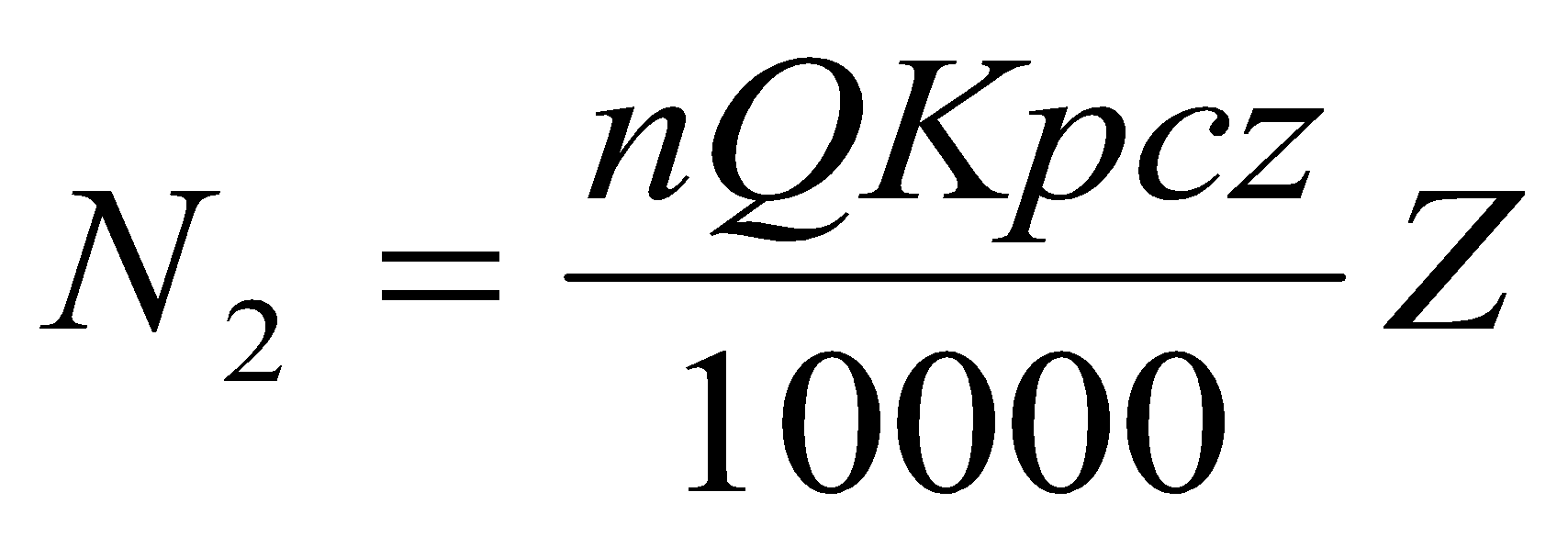 ა) სადაც:ა.ა) N2 – შთამომავლობის დანაკარგით გამოწვეული მოსალოდნელი ზიანი ლარებში;ა.ბ) n – უკანონოდ მოპოვებული და/ან დაღუპული თევზის რაოდენობა ცალებში; ა.გ) Q – ქვირითობის საშუალო ნაყოფიერება თითეული სახეობისათვის; ა.დ) K – ქვირითისაგან მიღებული თევზის კვლავწარმოების კოეფიციენტი %-ში; ა.ე) p – მწარმოებლის საშუალო წონა, კგ-ში;ა.ვ) c – პოპულაციაში მდედრი ინდივიდების სტატისტიკური წილი, %; ა.ზ) z – ქვირითობის ჯერადობა სიცოცხლის განმავლობაში;ა.თ) Z – ერთი კგ. თევზის ბუნებრივი რესურსის მოსაკრებელი, ლარებში. წყლის მცენარეებზე მავნე ზემოქმედების შედეგად გარემოსთვის მიყენებული ზიანი  გამოიანგარიშება შემდეგი ფორმულით:N3 = P x Zა) სადაც:ა.ა) N3 – მცენარეებზე მავნე ზემოქმედებით გარემოსთვის მიყენებული ზიანი, ლარებში;ა.ბ) P – მცენარეების ბიომასა, კგ-ში;ა.გ) Z – 1 კგ. მცენარეთა ბიომასის საბაზრო ღირებულება ლარებში (გამოიანგარიშების დროისათვის).წყალამღებ მოწყობილობაში მოხვედრილი თევზების საერთო რაოდენობა საანგარიშო      პერიოდში, განისაზღვრება (გამოიანგარიშება) შემდეგი ფორმულით: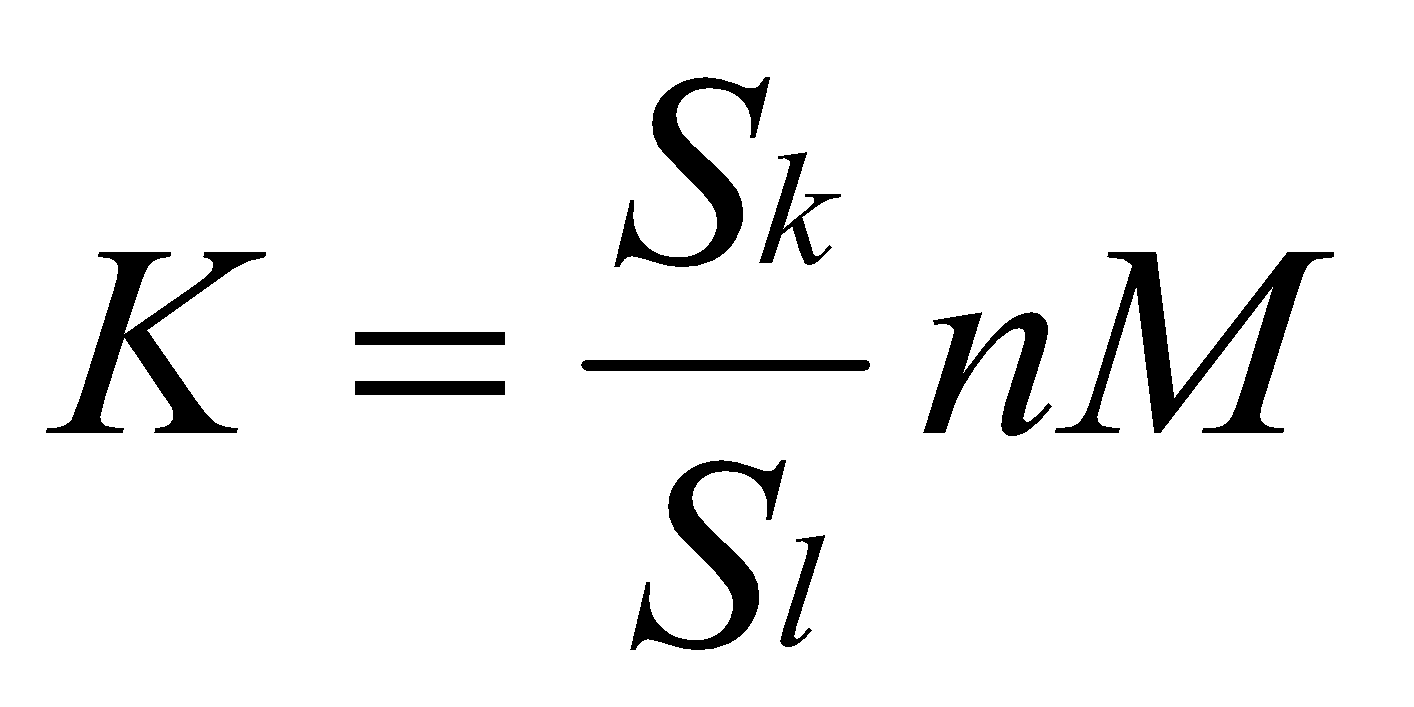 ა) სადაც:ა.ა) K – დროის გარკვეულ მონაკვეთში არხში მოხვედრილი თევზის რაოდენობა, ცალობით;ა.ბ) Sk– არხის ფართობი განივ კვეთაში, მ2;ა.გ) Sl  – „მახე-ბადის” სარკმლის ფართობი, მ2;ა.დ) n – “მახე-ბადეში” მოხვედრილი თევზების რაოდენობა, ცალობით, დროის ერთეულში;ა.ე) M – ფაქტორის მოქმედების ხანგრძლივობა, დროის ერთეულში. ბ) არხის ფართობი განივ კვეთაში გამოიანგარიშება ფორმულით: 										Sk=   სადაც, 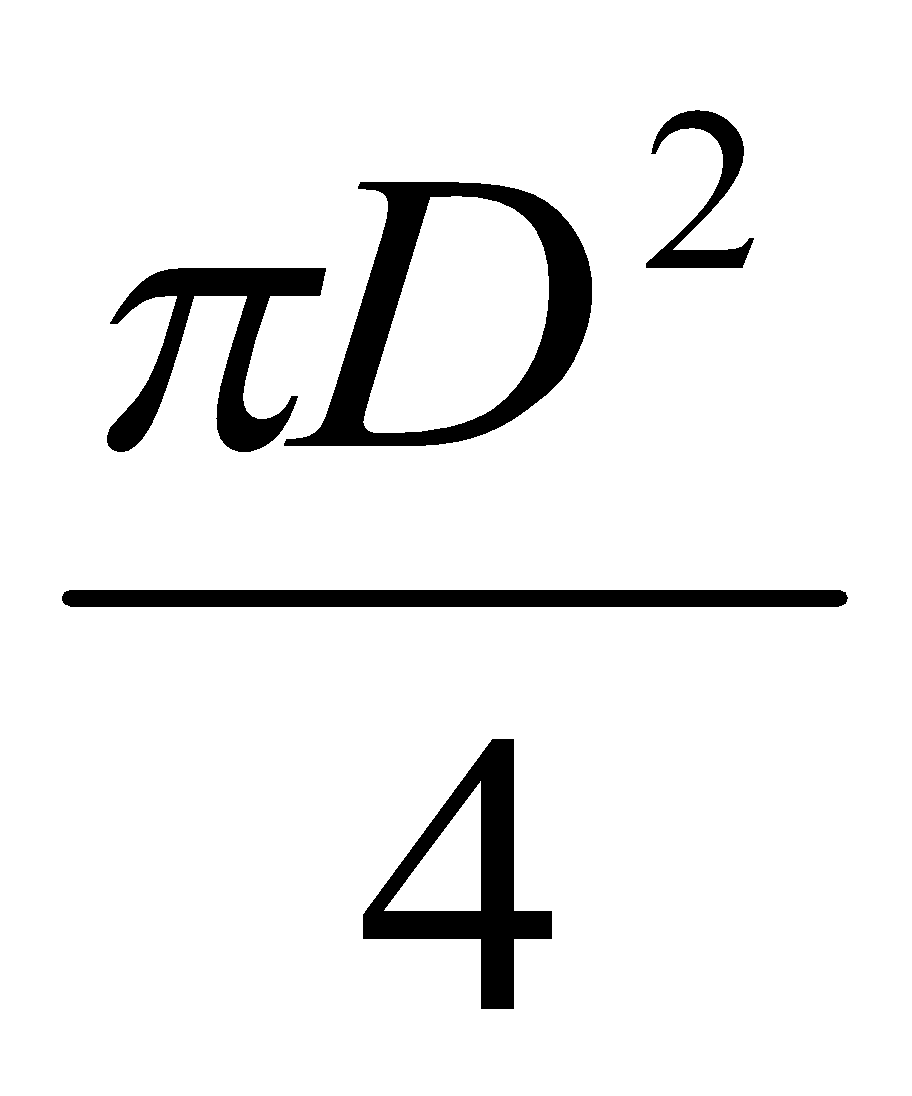 ბ.ა)  - მილის დიამეტრია, 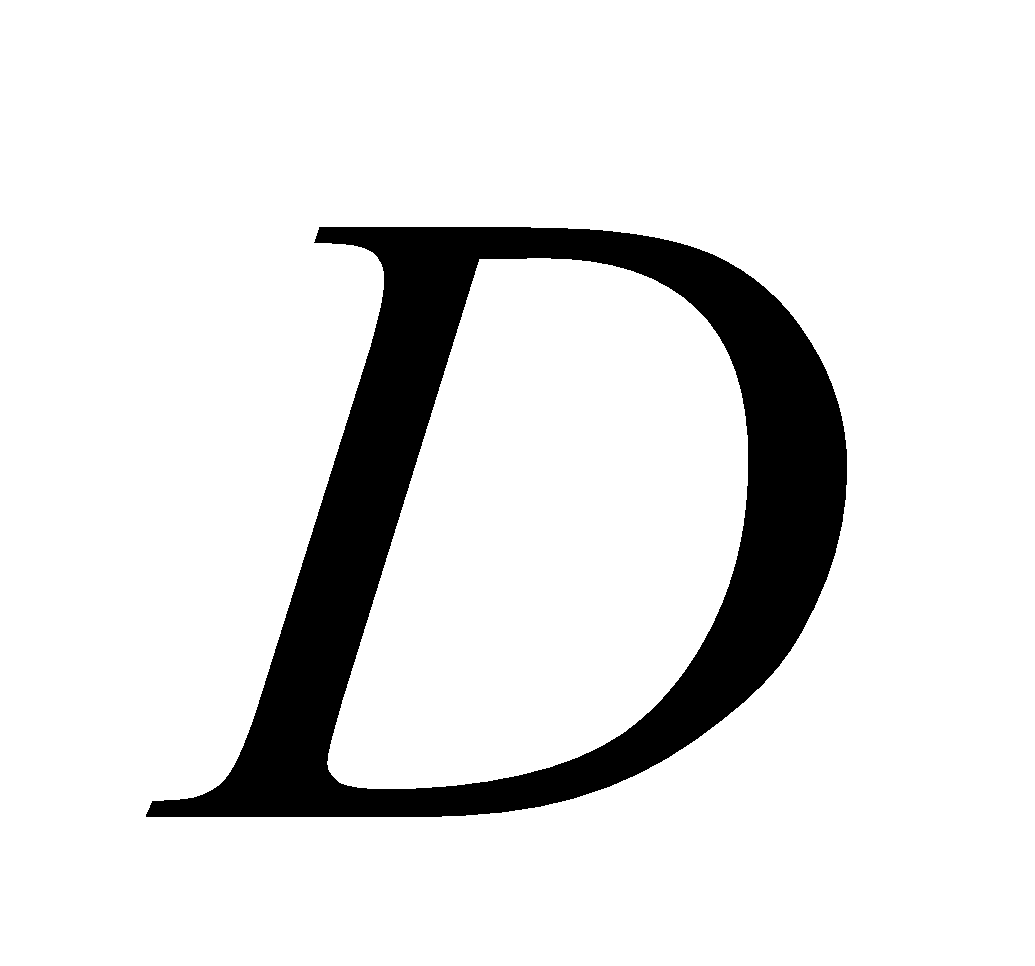 ბ.ბ) - კონსტანტა = 3,14. 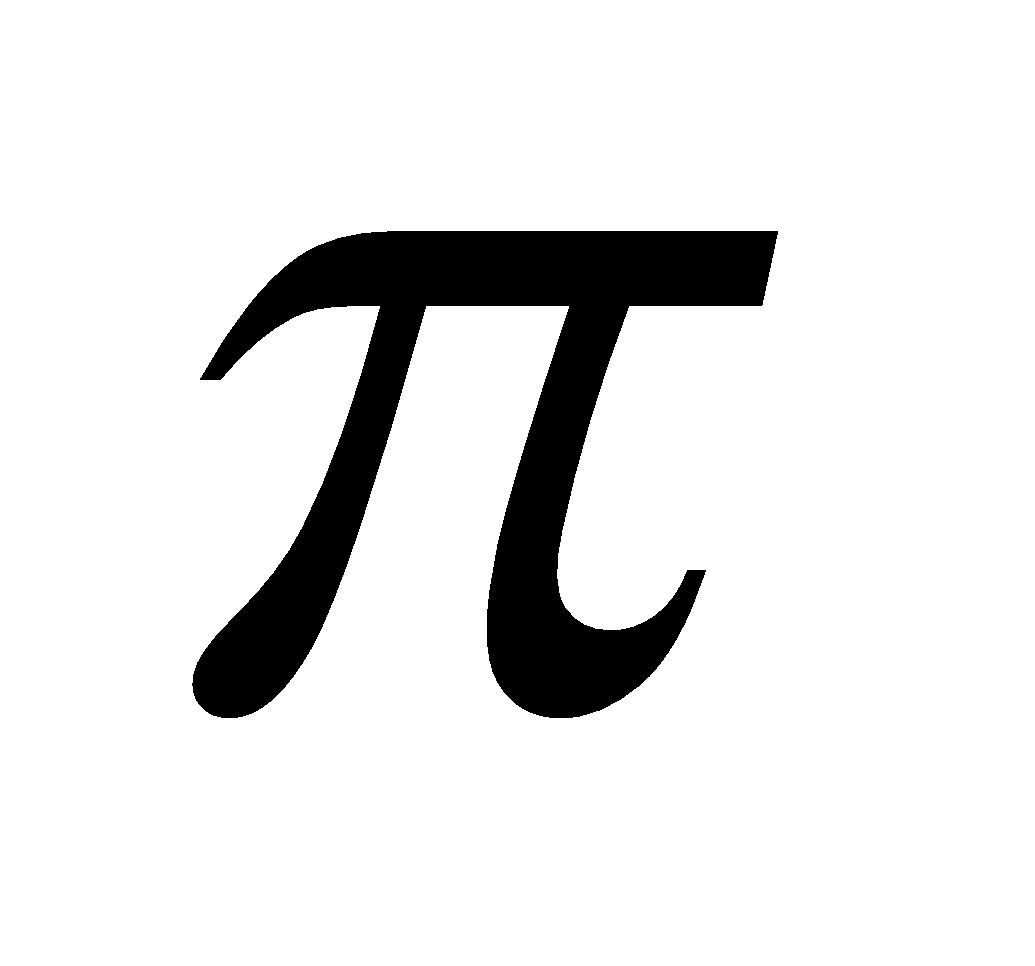 გ) არხის ფართობი წყლის სამკუთხედი დინებისას გამოიანგარიშება ფორმულით:											Sk=L x hსადაც:გ.ა) L -  წყლის დინების სიგანეა,გ.ბ)  h - მისი სიღრმე. დ) არხის ფართობი ტრაპეციული წყლის დინებისას გამოიანგარიშება ფორმულით: 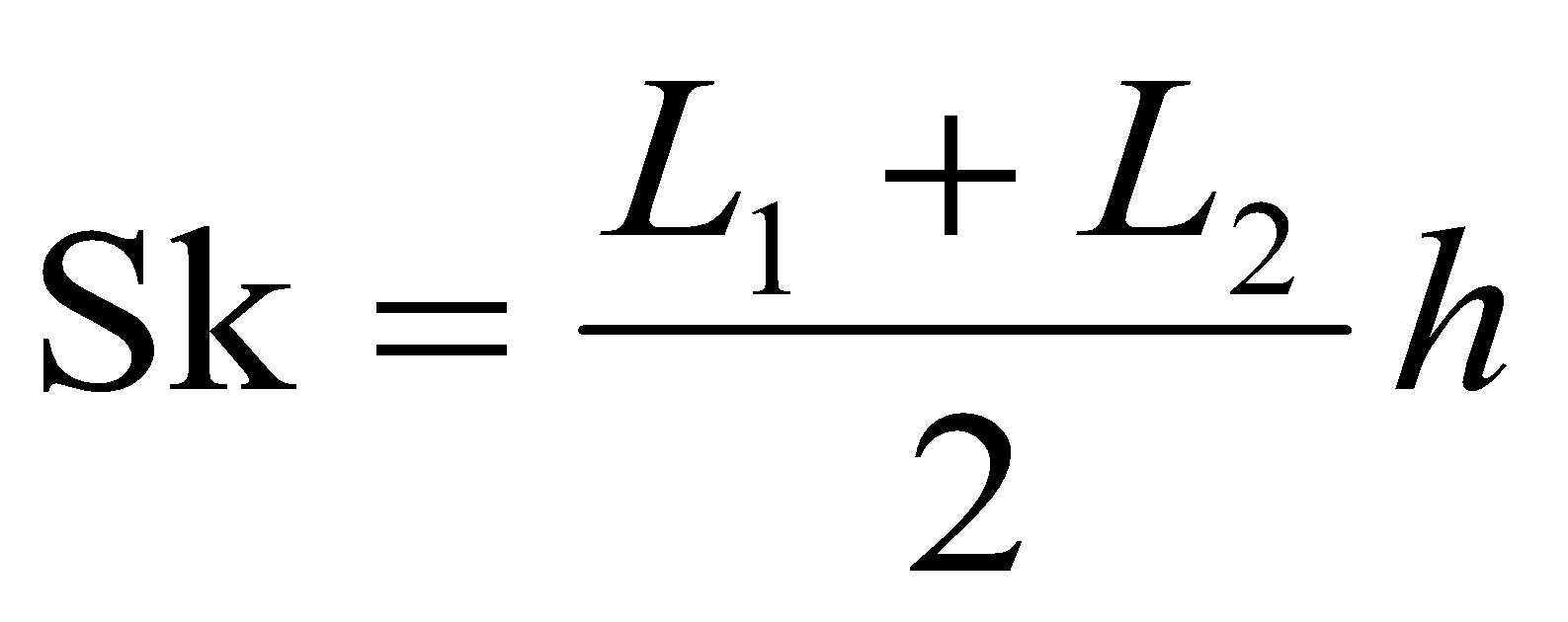 სადაც -   და  წყლის დინების სიგანეა ფსკერისაკენ და ზედაპირისკენ, ხოლო  მისი სიღრმე. 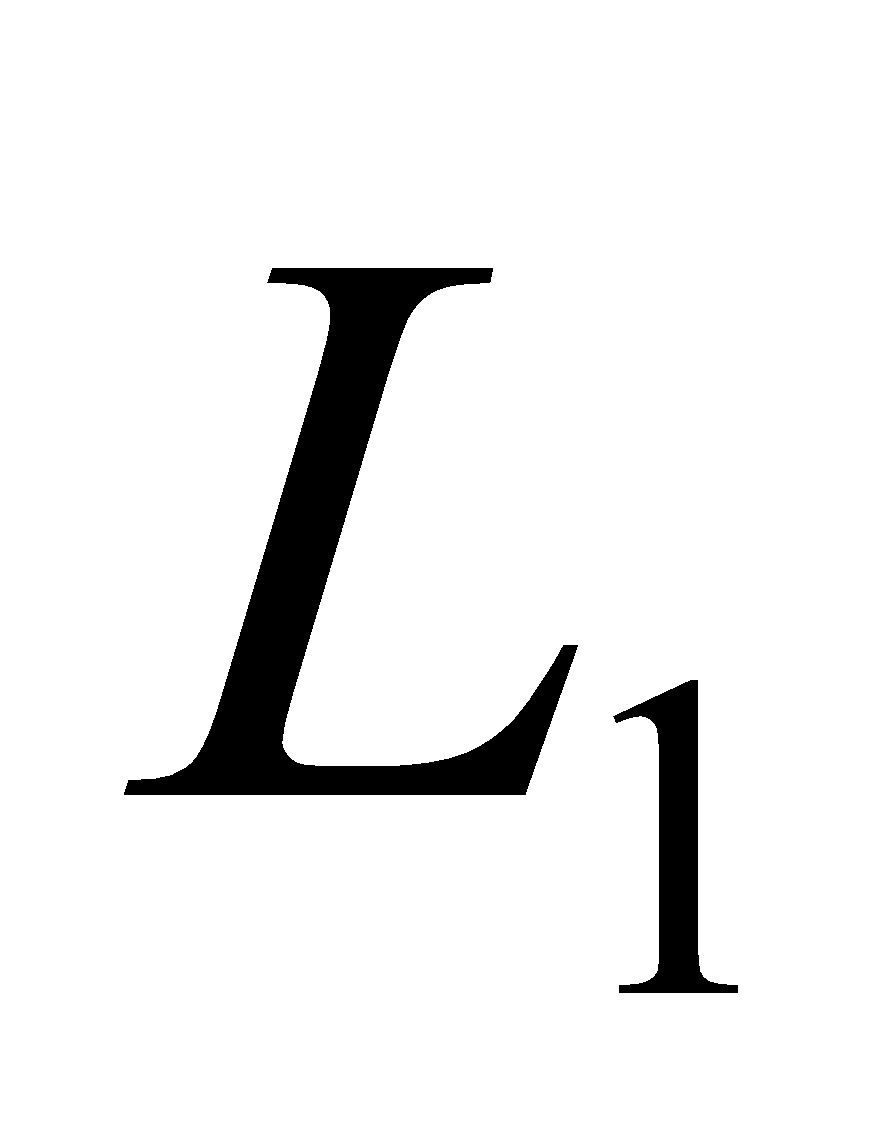 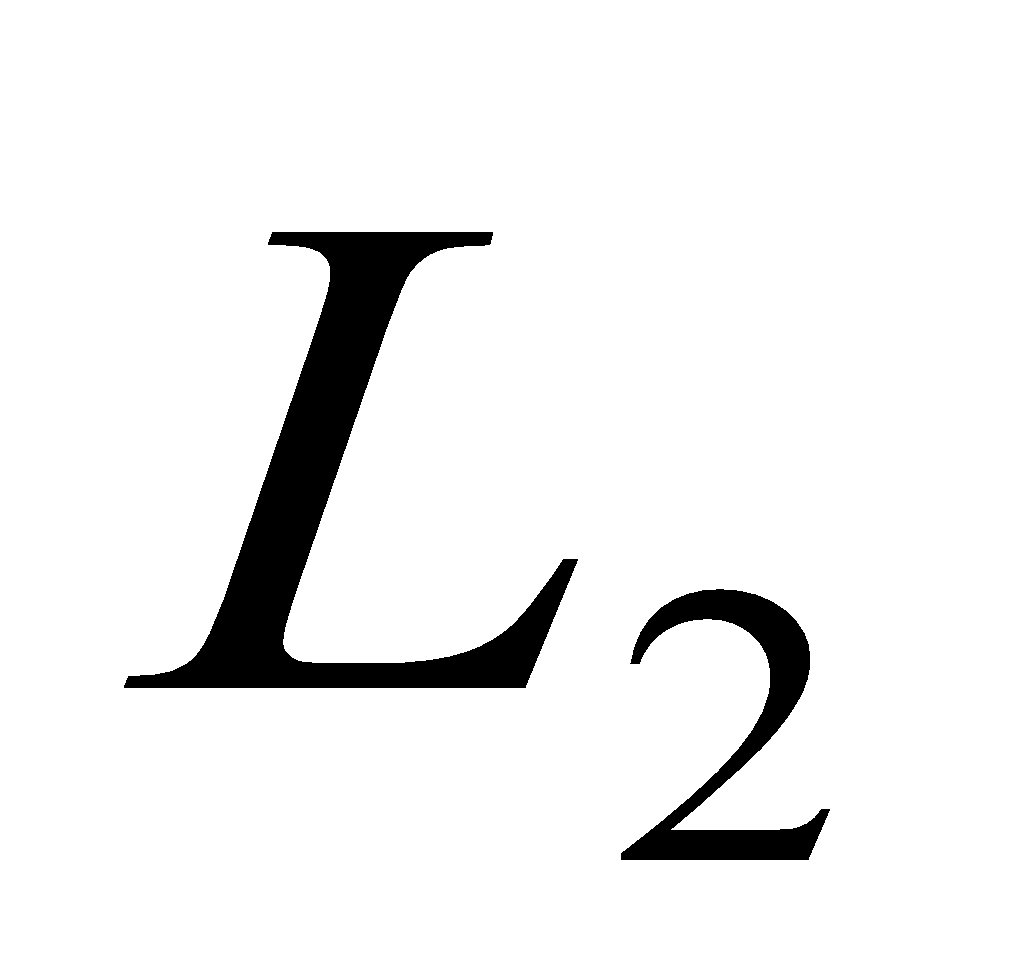 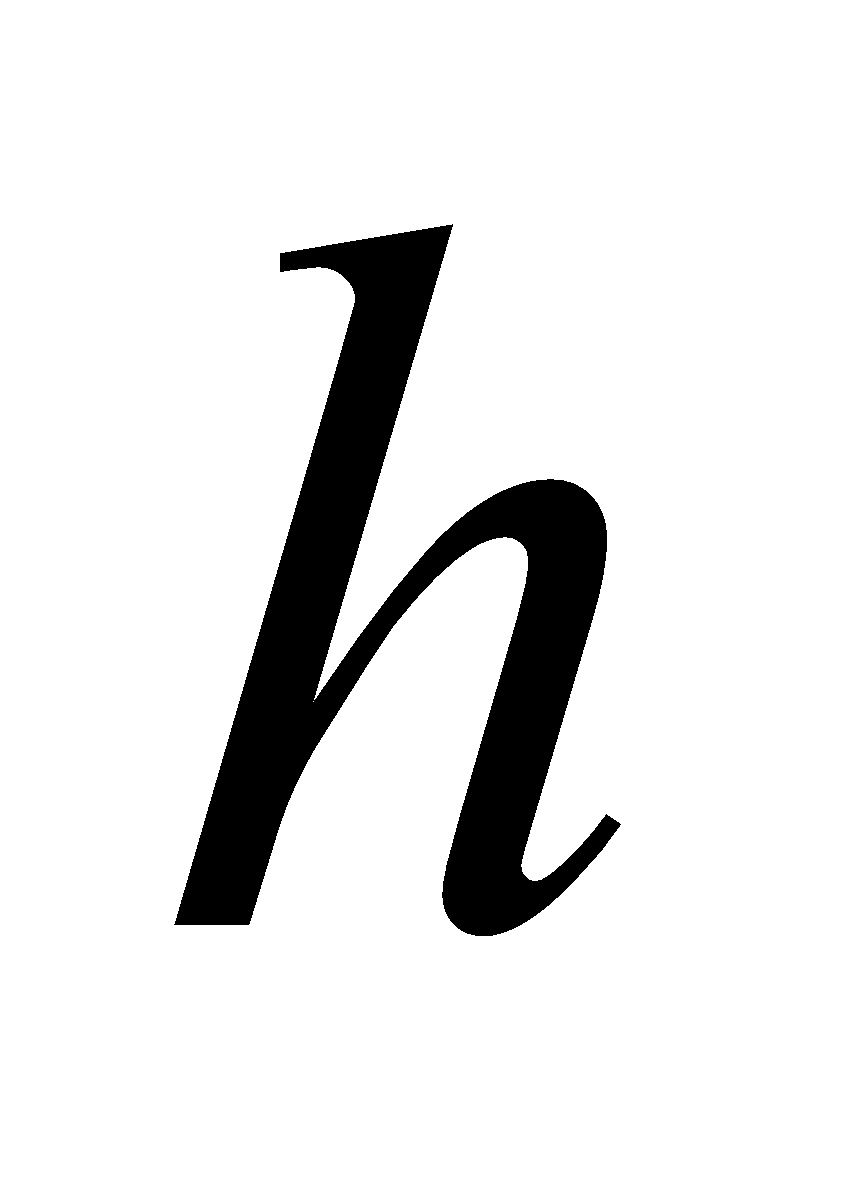 ე) თუ გვხვდება წყლის დინების რთული ფორმა, მაშინ ცოცხალი დინების ფართობის განსაზღვრისათვის აუცილებელია ჰიდროლოგიური კვეთით გადაღების ჩატარება.თევზებისთვის, უხერხემლოებისთვის, აგრეთვე წყლის მცენარეებისთვის აღწარმოების პირობების გაუარესებით გამოწვეული მავნე ზემოქმედება გამოიანგარიშება შემდეგი ფორმულით:A = S (B- B1)Zა) სადაც: ა.ა) A – აღწარმოების პირობების გაუარესებით გამოწვეული ზემოქმედება;ა.ბ) S – ფართობი, რომელზედაც მოქმედებს არახელსაყრელი ფაქტორი;ა.გ) B – მოცემული ფართობის ბიოპროდუქტიულობა ზემოქმედების შედეგად პირობების გაუარესებამდე (კგ/ჰა);ა.დ) B1 – მოცემული ფართობის ბიოპროდუქტიულობა პირობების გაუარესების შემდეგ, (კგ/ჰა);ა.ე) Z – სახეობის, ან ბიომასის ერთი კგ-ის ღირებულება, ლარებში;თევზებსა და სხვა ჰიდრობიონტებზე მიყენებული ზიანის გამოანგარიშების ფორმულებში რესურსის ღირებულებად გამოიყენება “ბუნებრივი რესურსებით სარგებლობისათვის მოსაკრებლების შესახებ” საქართველოს კანონით დადგენილი რესურსის მოსაკრებლის 100-მაგი ოდენობა.საქართველოს წითელ ნუსხაში შეტანილ სახეობებზე ზიანის თანხა ხუთმაგდება.გარემოსთვის მიყენებული ზიანის ფულადი სახით ანაზღაურებისას გარემოსთვის მიყენებული მნიშვნელოვანი ზიანი ამ მუხლით გათვალისწინებული ბუნებრივი რესურსისთვის განისაზღვრება 2000  (ორი ათასი) ლარით და ზევით.მუხლი 8. ცხოველთა სამყაროს ობიექტების უკანონოდ მოპოვებით გარემოსთვის მიყენებული ზიანის გამოანგარიშების წესიცხოველთა სამყაროს ობიექტების უკანონოდ მოპოვებით გარემოსთვის მიყენებული ზიანი გამოიანგარიშება დანართი 7-ის მიხედვით.საქართველოს წითელ ნუსხაში შეტანილ სახეობებზე ზიანის თანხა ხუთმაგდება.გარემოსთვის მიყენებული ზიანის ფულადი სახით ანაზღაურებისას გარემოსთვის მიყენებული მნიშვნელოვანი ზიანი, ამ მუხლით გათვალისწინებული ბუნებრივი რესურსისთვის, განისაზღვრება 2000  (ორი ათასი) ლარით და ზევით.მუხლი 9. სასარგებლო წიაღისეულზე (მათ შორის მიწისქვეშა წყლებზე) უკანონო ქმედებით გარემოსთვის მიყენებული ზიანის გამოანგარიშების წესიყველა სახეობის სასარგებლო წიაღისეულის უკანონო მოპოვებით (სარგებლობით)   გარემოსთვის მიყენებული ზიანის გამოანგარიშებისას, მოპოვებული კონკრეტული სასარგებლო წიაღისეულის ერთეულის ღირებულება განისაზღვრება „ბუნებრივი რესურსებით სარგებლობისათვის მოსაკრებლების შესახებ” საქართველოს კანონის მე-5 მუხლის პირველი პუნქტისა და ამავე კანონის მე-8 მუხლის მე-2 პუნქტის საფუძველზე, სასარგებლო წიაღისეულით სარგებლობისათვის მოსაკრებლის მაკორექტირებელი კოეფიციენტის (C=5) გათვალისწინებით.სასარგებლო წიაღისეულით (წიაღით) სარგებლობისას საქართველოს კანონმდებლობით დადგენილი ნორმების დარღვევის შედეგად გარემოსთვის მიყენებული ზიანი შეიძლება გამოწვეულ იქნეს სასარგებლო წიაღისეულის (წიაღით) უკანონოდ მოპოვების (სარგებლობის) შემთხვევაში.ყველა ტიპის სასარგებლო წიაღისეულის უკანონოდ სარგებლობისას გარემოსთვის მიყენებული ზიანის გამოანგარიშების დროს მხედველობაში უნდა იქნეს მიღებული:ა) უკანონოდ მოპოვებული სასარგებლო წიაღისეულის მოცულობა შესაბამის ზომის ერთეულებში;ბ) კონკრეტული სასარგებლო წიაღისეულის სარგებლობისთვის დადგენილი მოსაკრებლის ოდენობა ლარებში.ყველა ტიპის სასარგებლო წიაღისეულის უკანონო მოპოვებისას (სარგებლობისას) გარემოსთვის მიყენებული ზიანი გამოანგარიშდება შემდეგი ფორმულით: P=Q  × K × C + M	(1)ა) სადაც:ა.ა) P - გარემოსთვის მიყენებული ზიანი, ლარებში;ა.ბ) Q – უკანონოდ მოპოვებული კონკრეტული სასარგებლო წიაღისეულის ოდენობა, შესაბამის ზომის ერთეულებში;ა.გ) K – კონკრეტული სასარგებლო წიაღისეულით სარგებლობისათვის დადგენილი მოსაკრებლის ოდენობა, ლარებში;ა.დ) C – კონკრეტული სასარგებლო წიაღისეულით სარგებლობისთვის დადგენილი მოსაკრებლის მაკორექტირებელი კოეფიციენტი C = 5;ა.ე) M − კონკრეტული სასარგებლო წიაღისეულის სალიცენზიო მოსაკრებელი, ლარებში.მოქმედი კანონმდებლობის დარღვევისას საბადოებზე მიწისქვეშა წყლების დაბინძურების, წყლის დებიტის შემცირების ან დაშრეტისას, გარემოსთვის მიყენებული ზიანის და მავნე ზემოქმედების მაჩვენებელია:ა) სამთო მინაკუთვნის ფარგლებს გარეთ კონკრეტული მიწისქვეშა წყლის საბადოზე (ან საბადოებზე) ჰიდროგეოლოგიური სამუშაოების წარმოებისას, გეოლოგიური და ტექნოლოგიური ნორმების მოთხოვნების დარღვევის ან სამთო მინაკუთვნის ფარგლებში სავალდებულო საპროექტო მოთხოვნების დარღვევის შედეგად, მოქმედ საექსპლუატაციო ჭაბურღილში (ან ჭაბურღილებში) კონკრეტული მიწისქვეშა წყლის რაოდენობრივი და ხარისხობრივი პარამეტრების გაუარესება;ბ) მიწისქვეშა წყლის ობიექტის მკაცრი სანიტარიული დაცვის ზონაში (პირველი სარტყელი) დადგენილი მოთხოვნების დარღვევა, რამაც გამოიწვია მიწისქვეშა წყლის დაბინძურება, დაშრეტა ან/და დებიტის შემცირება;გ) ტექნოგენური ფაქტორების ზემოქმედებით გამოწვეული პროცესები, რამაც გამოიწვია მიწისქვეშა წყლების ხარისხობრივი ან/და რაოდენობრივი პარამეტრების გაუარესება;მიწისქვეშა წყლების საბადოზე (საბადოებზე) მე-5 პუნქტში მოყვანილი ან/და სხვა ანალოგიური მაჩვენებლების მიხედვით, მიწისქვეშა წყლებზე გარემოსთვის მიყენებული ზიანი გამოანგარიშდება კონკრეტულ მიწისქვეშა წყლებზე, ცალ-ცალკე. ამ შემთხვევაში, კონკრეტული მიწისქვეშა წყლით სარგებლობის პროცესში შეიძლება ადგილი ჰქონდეს მე-5 პუნქტში მოყვანილი ზიანს  და მავნე ზემოქმედებას როგორც ცალკეული, ასევე, ყველა შემთხვევების დროს და გამომდინარე აქედან, გარემოსთვის მიყენებული ზიანი გამოანგარიშდება თითოეული კონკრეტული შემთხვევისთვის ცალ-ცალკე.ამ მუხლის მე-5 პუნქტში მოყვანილი, გარემოსთვის მიყენებული ზიანის ტიპური დამახასიათებელი მაჩვენებლების მიხედვით, გარემოსთვის მიყენებული ზიანი გამოანგარიშდება ფორმულა 2-ის გამოყენებით:P= (Qწყ x  K2წყ x C)  + V   (2)ა) სადაც:ა.ა) P – არის გარემოსთვის მიყენებული ზიანი, ლარებში;ა.ბ) Qწყ. – მიწისქვეშა წყლის მოცულობა, შესაბამის ზომის ერთეულში - მოქმედი კანონმდებლობის დარღვევისას, კონკრეტული დროის პერიოდში საბადოებზე მიწისქვეშა წყლების დაბინძურების ან მიწისქვეშა წყლის რაოდენობრივი (დებეტის შემცირების ან დაშრეტის) ან ხარისხობრივი პარამეტრების გაუარესების შედეგად, შემცირებული, დაშრეტილი ან/და დაბინძურებული მიწისქვეშა წყლის მოცულობა შესაბამის ზომის ერთეულებში (კონკრეტული დროის პერიოდის უკუ ათვლა იწყება იმ დროიდან, როდესაც უფლებამოსილი ორგანოსთვის ცნობილი გახდება მიწისქვეშა წყლების დაბინძურების, წყლის დებიტის შემცირების ან დაშრეტის შესახებ (მაგრამ არაუმეტეს 12 თვისა), ხოლო თუ რეგულირების ობიექტზე  წინა პერიოდში განხორციელებულია ინსპექტირება, რომლითაც მიწისქვეშა წყლების დაბინძურების, წყლის დებიტის შემცირების ან დაშრეტის შესახებ ფაქტი არ გამოვლენილა − აღნიშნული ფაქტის აღმოჩენის შემთხვევაში, პერიოდის ათვლა დაიწყება წინა პერიოდში განხორციელებული ინსპექტირების თარიღიდან (მაგრამ არაუმეტეს 12 თვისა);ა.გ) K2წყ –კონკრეტული მიწისქვეშა წყლისთვის დადგენილი მოსაკრებლის ოდენობა ლარებში;ა.დ) C – კონკრეტული მიწისქვეშა წყლით სარგებლობისთვის დადგენილი მოსაკრებლის მაკორექტირებელი კოეფიციენტი (C = 5);ა.ე)  V – არის მიწების დაბინძურების შედეგად გარემოსთვის მიყენებული ზიანის ოდენობა, ლარებში, რომელის გამოიანგარიშება მე-3 მუხლის შესაბამისად.წიაღით სარგებლობის მოქმედი კანონმდებლობის დარღვევის, ასევე ტექნოგენური ფაქტორების ზემოქმედებით გამოწვეული სტიქიური უბედურებების შედეგად სასარგებლო წიაღისეულის საბადოებსა და გამოვლინებებზე შეუქცევადი ბუნებრივი პროცესების განვითარების შემთხვევაში, რამაც გამოიწვია მიწისქვეშა წყლების დაშრეტა ან/და სხვა სასარგებლო წიაღისეულის საბადოებისა და გამოვლინებების გაუვარგისება (მოსპობა), გარემოსთვის მიყენებული ზიანის ოდენობის დადგენა ხორციელდება გარემოსთვის მიყენებული ზიანის დამდგენი კომისიის მიერ, რომელიც, კომპეტენციის შესაბამისად, სპეციალურად იქმნება საქართველოს გარემოს დაცვისა და სოფლის მეურნეობის მინისტრის ან საქართველოს ეკონომიკისა და მდგრადი განვითარების მინისტრის  გადაწყვეტილებით.გარემოსთვის მიყენებული ზიანი არ გამოანგარიშდება, თუ პირის მიერ მიწისქვეშა მტკნარი წყლის მოპოვება ხორციელდება ცენტრალიზებული სასმელი წყლით მომარაგების მიზნით.გარემოსთვის მიყენებული ზიანის ფულადი სახით ანაზღაურებისას ამ მუხლით გათვალისწინებულ შემთხვევაში (გარდა ქვიშის ან/და ხრეშისა) გარემოსთვის მიყენებული მნიშვნელოვანი ზიანი განისაზღვრება 1500 (ერთი ათას ხუთასი) ლარითა და მის ზევით, ხოლო ქვიშის ან/და ხრეშის უკანონოდ მოპოვების შემთხვევაში გარემოსთვის მიყენებული მნიშვნელოვანი ზიანი განისაზღვრება 1000 (ერთი ათასი) ლარითა და მის ზევით.მუხლი 10. ზედაპირული წყლის  ობიექტის დაბინძურებით გარემოსთვის მიყენებული ზიანის გამოანგარიშების წესიზედაპირული წყლის ობიექტის დაბინძურებისას გარემოსთვის მიყენებული ზიანის გამოანგარიშება ხდება ყველა იმ შემთხვევაში, როდესაც ადგილი აქვს ზედაპირული წყლის ობიექტის დაბინძურებას:ა) ზედაპირული წყლის ობიექტებში ჩამდინარე წყლებთან ერთად ჩაშვებულ დამაბინძურებელ ნივთიერებათა ზღვრულად დასაშვები ჩაშვების (ზ.დ.ჩ.) ნორმების შეთანხმებას დაქვემდებარებული საქმიანობის განხორციელებისას, ზედაპირული წყლის ობიექტ(ებ)ში ჩამდინარე წყალთან ერთად დამაბინძურებელ ნივთიერებათა ჩაშვებით, რომელთა რაოდენობაც აღემატება ზ.დ.ჩ.-ის საქართველოს გარემოს დაცვისა და სოფლის მეურნეობის სამინისტროს (შემდგომში − სამინისტრო) უფლებამოსილ პირთან შეთანხმებულ ნორმებს ან დამაბინძურებელ ნივთიერებათა ნებისმიერი რაოდენობის უნებართვო ჩაშვებით;ბ) ნებისმიერი პირის მიერ, რომელიც ახორციელებს ჩამდინარე წყლების ზედაპირული წყლის ობიექტ(ებ)ში ჩაშვებას და რომლის საქმიანობაც არ წარმოადგენს ამ პუნქტის „ა“ ქვეპუნქტით გათვალისწინებულ საქმიანობას, ზედაპირული წყლის ობიექტში დამაბინძურებელ ნივთიერებათა ჩაშვებით, რომელთა კონცენტრაცია ჩამდინარე წყალში აღემატება მოქმედი კანონმდებლობით დადგენილ ზღვრულად დასაშვებ კონცენტრაციას ან რომელთა ზედაპირული წყლის ობიექტ(ებ)ში ჩაშვება არ შეიძლება მოქმედი კანონმდებლობით.ზედაპირული წყლის ობიექტების  დაბინძურებით, გარემოსთვის მიყენებული ზიანის გამოანგარიშება წარმოებს მე-8 დანართში მოცემული დამაბინძურებელი ნივთიერების ჩაშვებისათვის.ზედაპირული წყლის ობიექტში ჩაშვებულ დამაბინძურებელ ნივთიერებათა მასა (P) განისაზღვრება:ა) ინსტრუმენტული გაზომვებითა და შესაბამისი დოკუმენტაციის მიხედვით, მათ შორის, დამაბინძურებელი ობიექტის ტექნოლოგიური მონაცემების, ჩაშვებულ დამაბინძურებელ ნივთიერებათა მოცულობისა და ხანგრძლივობის ან კონცენტრირებული ხსნარების, რეაგენტების, ნედლეული პროდუქტებისა და ნარჩენების ჩაშვების მოცულობის გამოანგარიშებით;ბ) იმ 	შემთხვევაში,	 თუ	შეუძლებელია 	ინსტრუმენტული გაზომვების ჩატარება, დამაბინძურებელ ნივთიერებათა მასა შეიძლება დადგინდეს შესაბამისი დოკუმენტაციის მიხედვით, მათ შორის, დამაბინძურებელი ობიექტის ტექნოლოგიური მონაცემების, ჩაშვებულ დამაბინძურებელ ნივთიერებათა მოცულობისა და ხანგრძლივობის ან კონცენტრირებული ხსნარების, რეაგენტების, ნედლეული პროდუქტებისა და ნარჩენების ჩაშვების მოცულობის გამოანგარიშებით.ჩამდინარე წყლებთან ერთად ჩაშვებული თითოეული დამაბინძურებელი ნივთიერების მასა ინსტრუმენტული გაზომვების შემთხვევაში განისაზღვრება შემდეგი ფორმულით:                                              P=Q x (F - D) x t x 10-6     (1)ა) სადაც:ა.ა) P – არის ჩაშვებული დამაბინძურებელი ნივთიერების მასა, ტონებში;ა.ბ) Q – დამაბინძურებელ ნივთიერებათა შემცველი ჩამდინარე წყლების ხარჯი, მ3/საათში;ა.გ) F – ჩაშვების პერიოდში ჩამდინარე წყლებში ლაბორატორიული ანალიზით განსაზღვრულ დამაბინძურებელ ნივთიერებათა ფაქტობრივი კონცენტრაცია, მგ/ლ;ა.დ) D – ჩამდინარე წყლებში დამაბინძურებელ ნივთიერებათა დასაშვები კონცენტრაცია, თანახმად ზღვრულად დასაშვები ჩაშვების (ზ.დ.ჩ.) ნორმებისა, მგ/ლ;ა.ე) იმ შემთხვევაში, თუ დამაბინძურებელ ობიექტს კონკრეტული დამაბინძურებელი ნივთიერებ(ებ)ისათვის არ გააჩნია ზღვრულად დასაშვები ჩაშვების (ზ.დ.ჩ.) შეთანხმებული ნორმები, D – დასაშვები კონცენტრაციის მაჩვენებლად გამოიყენება „გარემოსდაცვით ტექნიკურ რეგლამენტს“ დაქვემდებარებული ობიექტებისთვის დადგენილი ზღვრულად დასაშვები კონცენტრაცია ჩამდინარე წყალში (ზ.დ.კ.), ხოლო იმ შემთხვევაში, თუ ზედაპირული წყლის ობიექტში ჩაშვებულია ისეთი დამაბინძურებელი ნივთიერება, რომლისთვისაც არ არის დადგენილი ზღვრულად დასაშვები კონცენტრაცია (ზ.დ.კ.) – D=0;ა.ვ) t – არის დამაბინძურებელი ნივთიერების შემცველი ჩამდინარე წყლების ჩაშვების ხანგრძლიობა საათებში.ზედაპირული წყლის ობიექტში დამაბინძურებელი ნივთიერების ჩაშვების ხანგრძლივობად ჩაითვლება უშუალოდ დამაბინძურებელი ნივთიერების ზედაპირული წყლის ობიექტში ჩაშვების პერიოდი (მაგრამ არაუმეტეს 12 თვისა), ხოლო თუ რეგულირების ობიექტზე  წინა პერიოდში განხორციელებულია ინსპექტირება, რომლითაც ზედაპირული წყლის ობიექტში დამაბინძურებელი ნივთიერების ჩაშვების ფაქტი არ ფიქსირდება − დამაბინძურებელი ნივთიერების ჩაშვების ფაქტის აღმოჩენის შემთხვევაში, ჩაშვების პერიოდის ათვლა დაიწყება წინა პერიოდში განხორციელებული ინსპექტირების თარიღიდან (მაგრამ არაუმეტეს 12 თვისა).წყლის ობიექტებში დამაბინძურებელ ნივთიერებათა ჩაშვებით გარემოსთვის მიყენებული ზიანი გამოიანგარიშება ფორმულით:Y=P A  (2)ა) სადაც:ა.ა) Y – არის გარემოსათვის მიყენებული ზიანის რაოდენობა ლარებში;ა.ბ) P – ჩაშვებული დამაბინძურებელი ნივთიერების მასა ტონებში;ა.გ) A – ერთი ტონა დამაბინძურებელი ნივთიერების ჩაშვების მაჩვენებელი ლარებში, რომელიც თითოეული ნივთიერებისთვის მოცემულია მე-8 დანართში.მუხლი 11. შავი ზღვის წყლების დაბინძურებით გარემოსთვის მიყენებული ზიანის გამოანგარიშების წესიშავი ზღვის წყლების დაბინძურებით გარემოსთვის მიყენებული ზიანის გამოანგარიშება ხორციელდება:ა) ზღვის წყლების დაბინძურებისას, რომელიც გამოწვეულია მასში ხმელეთზე ან ზღვაში განლაგებული სტაციონარული საწარმოო ან სხვა ობიექტებიდან დამაბინძურებელ ნივთიერებათა იმ რაოდენობის მუდმივი ჩაშვებით, რომელიც აღემატება ზღვაში მავნე ნივთიერებათა ზღვრულად დასაშვები ჩაშვების (ზ.დ.ჩ.) დამტკიცებულ ნორმატივებს; ბ) ზღვის წყლების დაბინძურებისას, რომელიც გამოწვეულია მასში დამაბინძურებელ ნივთიერებათა ავარიული ჩაშვებით როგორც გემებიდან, ისე სტაციონარული საწარმოო ან სხვა ობიექტებიდან.ავარიულ ჩაშვებად ითვლება, როდესაც დამაბინძურებელ ნივთიერებათა რაოდენობა 10 ჯერ და მეტად აღემატება ზღვაში მავნე ნივთერებათა ზღვრულად დასაშვები ჩაშვების (ზ.დ.ჩ.) დამტკიცებულ ნორმატივებს, აგრეთვე დამაბინძურებელ ნივთიერებათა ნებისმიერი რაოდენობის უნებართვო ჩაშვება.ეს წესი არ ვრცელდება შავი ზღვის დაბინძურებისგან დაცვის ბუქარესტის 1992 წლის კონვენციის მე-4 მუხლით გათვალისწინებულ საზღვაო და საჰაერო ხომალდებზე.ვიზუალური დათვალიერებით ან ინსტრუმენტული გაზომვებით განისაზღვრება ზღვის წყლების დაბინძურების ყოველი შემთხვევა, რომელიც შეიძლება დაფიქსირდეს ქვემოთ ჩამოთვლილი ერთი ან რამდენიმე ფაქტის გამოვლენით, კერძოდ: ა) მცურავი საშუალებებიდან, წყალმოსარგებლე ან სხვა საწარმოო ობიექტებიდან და გაზსადენის ან ნავთობსადენის სისტემიდან ერთი ან რამდენიმე დამაბინძურებელი ნივთიერების ზღვაში ჩაშვება;ბ) ზღვის ზედაპირი ნაწილობრივ დაფარულია ნავთობპროდუქტების ან ზეთის შემცველი აფსკით, მასზე ცურავს ნარჩენი ან ზღვის ზედაპირმა დამაბინძურებელ ნივთიერებათა ჩაშვების შედეგად შეიცვალა თავისი პირვანდელი შეფერილობა;გ) შავი ზღვის მოცემულ აკვატორიაში დამაბინძურებელ ნივთიერებათა კონცენტრაცია აღემატება აღნიშნული აკვატორიის ფონური დაბინძურების დონეს;დ) ზღვის ცხოველთა სამყაროს ობიექტების დაღუპვა ან განადგურება.შავი ზღვის წყლების დაბინძურებისას გარემოსთვის მიყენებული ზიანის გამოანგარიშება ხდება ყველა იმ შემთხვევაში, როდესაც ადგილი აქვს დამაბინძურებელ ნივთიერებათა ჩაშვებას საქართველოს შიდა საზღვაო წყლებში, ტერიტორიულ ზღვასა და განსაკუთრებული ეკონომიკური ზონის წყლებში.შავი ზღვის წყლების დაბინძურებით გარემოსთვის მიყენებული ზიანის Aა და Aმ -ს მნიშვნელობები გამოიანგარიშება ჩაშვებულ დამაბინძურებელ ნივთიერებათა მასიდან (P) გამომდინარე შესაბამის დანართებში მოყვანილი მონაცემების მეშვეობით, კერძოდ:ა) დანართი 9-ში – ნავთობპროდუქტებისთვის;ბ) დანართი 10-ში – ორგანული ნივთიერებებისთვის (ჟანგბადის ბიოლოგიური მოთხოვნილების მიხედვით);გ) დანართი 11-ში – შეწონილი ნაწილაკებისთვის;დ) დანართი 12-ში – გემების მიერ თხევადი ან მშრალი ტვირთების სახით გადასატანი მავნე ნივთიერებებისთვის (მათი ტოქსიკურობის კატეგორიების მიხედვით, დანართი 13).ე) სადაც Aა და Aმ – არიან დამაბინძურებელ ნივთიერებათა ჩაშვებით ზღვის წყლების დაბინძურების გამო გარემოსთვის მიყენებული ზიანის სიდიდეები (ათას ლარებში).დამბინძურებლის მიერ დაბინძურების სალიკვიდაციო სამუშაოების ჩატარების შემთხვევაში ამ ტექნიკური რეგლამენტით განსაზღვრული (გამოანგარიშებული) ზიანის რაოდენობა მცირდება და განისაზღვრება (გამოიანგარიშება) ფორმულით:ა) ავარიული ჩაშვების დროს:                                        Yა= Aა x (1 - α/100 x Kშ)  ათას ლარებში ბ) მუდმივი ჩაშვების დროს:                                      Yმ= Aმ x (1 - α/100 x Kშ) ათას ლარებში გ) სადაც:გ.ა) Yა        და	Yმ - დამაბინძურებელი ნივთიერებებით ზღვის წყლების დაბინძურების გამოგარემოსთვის მიყენებული ზიანის სიდიდეებია, დაბინძურების სალიკვიდაციოდ გატარებულ ღონისძიებათა გათვალისწინებით:გ.ბ) Aა და Aმ – ზიანის სიდიდეებია, რომელთა დაანგარიშება ხდება ამ მუხლის მე-6 პუნქტის მიხედვით;გ.გ) Kშ – ზიანის სიდიდის შემცირების მაჩვენებელი კოეფიციენტია, რომელიც დამოკიდებული არის სალიკვიდაციო სამუშაოზე დახარჯულ დროზე (t ჩაშვების დამთავრებიდან დამაბინძურებელი ნივთიერების ΔP მასის აკრეფის დამთავრებამდე) და ისაზღვრება დანართი 14-ის მიხედვით;დ)  ΔP და α – აკრეფილი დამაბინძურებელი ნივთიერებათა მასა და პროცენტი დროის მონაკვეთში:                                                  α = ΔP x 100/P %სანაპირო ობიექტებიდან შავ ზღვაში ჩაშვებულ დამაბინძურებელ ნივთიერებათა მასა განისაზღვრება:ა) ზღვაში ავარიულად, ასევე მუდმივად ჩაშვებული დამაბინძურებელი ნივთიერებების მასა განისაზღვრება დამბინძურებელი ობიექტის გამოკვლევისას იმ მონაცემების საფუძველზე, რომლებითაც ხასიათდებიან: ტექნოლოგიური მოცულობებიდან და მილსადენებიდან ჟონვის სიდიდე და ხანგრძლივობა, კონცენტრირებული ხსნარების, რეაგენტების, ნედლეული პროდუქტებისა და ნარჩენების ავარიული ჩაშვება. ზღვაში ჩაღვრილი ნავთობპროდუქტების მასა შეიძლება განისაზღვროს აფსკის გარე ნიშნებით (დანართი 15), როდესაც ღელვის დროს შეუძლებელია ინსტრუმენტული მეთოდის გამოყენება.ბ) ჩამდინარე წყლებთან ერთად ჩაშვებული თითოეული დამაბინძურებელი ნივთიერების მასა როგორც ავარიული, ასევე მუდმივი ჩაშვების შემთხვევაში, განისაზღვრება ფორმულით:                                        P=Q x (F - D) x t x 10-6      სადაც:ბ.ა) P - არის ჩაშვებული დამაბინძურებელი ნივთიერების მასა ტონებში;ბ.ბ) Q - დამაბინძურებელ ნივთიერებათა შემცველი ჩამდინარე წყლების ხარჯი, მ3/საათში;  ბ.გ) 	F – ჩაშვების პერიოდში ჩამდინარე წყლებში ლაბორატორიული ანალიზით განსაზღვრულ დამაბინძურებელ ნივთიერებათა ფაქტობრივი კონცენტრაცია, მგ/ლ;ბ.დ) D – ჩამდინარე წყლებში დამაბინძურებელ ნივთიერებათა დასაშვები კონცენტრაცია, თანახმად ზღვრულად დასაშვები ჩაშვების (ზ.დ.ჩ.) ნორმებისა, მგ/ლ;ბ.ე) იმ შემთხვევაში, თუ დამაბინძურებელ ობიექტს კონკრეტული დამაბინძურებელი ნივთიერებ(ებ)ისათვის არ გააჩნია ზღვრულად დასაშვები ჩაშვების (ზ.დ.ჩ.) შეთანხმებული ნორმები, D – დასაშვები კონცენტრაციის მაჩვენებლად გამოიყენება „გარემოსდაცვით ტექნიკურ რეგლამენტს“ დაქვემდებარებული ობიექტებისთვის დადგენილი ზღვრულად დასაშვები კონცენტრაცია ჩამდინარე წყალში (ზ.დ.კ.), ხოლო იმ შემთხვევაში, თუ ზედაპირული წყლის ობიექტში ჩაშვებულია ისეთი დამაბინძურებელი ნივთიერება, რომლისთვისაც არ არის დადგენილი ზღვრულად დასაშვები კონცენტრაცია (ზ.დ.კ.) – D=0;ბ.ვ) t - დამაბინძურებელი ნივთიერების რაოდენობის შემცველი ჩამდინარე წყლების ჩაშვების ხანგრძლივობა, სთ.გ) დამაბინძურებელი ნივთიერების ჩაშვების ხანგრძლივობად ჩაითვლება უშუალოდ დამაბინძურებელი ნივთიერების ზედაპირული წყლის ობიექტში ჩაშვების პერიოდი (მაგრამ არაუმეტეს 12 თვისა), ხოლო თუ რეგულირების ობიექტზე  წინა პერიოდში განხორციელებულია ინსპექტირება, რომლითაც ზედაპირული წყლის ობიექტში დამაბინძურებელი ნივთიერების ჩაშვების ფაქტი არ ფიქსირდება − დამაბინძურებელი ნივთიერების ჩაშვების ფაქტის აღმოჩენის შემთხვევაში, ჩაშვების პერიოდის ათვლა დაიწყება წინა პერიოდში განხორციელებული ინსპექტირების თარიღიდან (მაგრამ არაუმეტეს 12 თვისა).გემებიდან ზღვაში ჩაშვებული სამეურნეო-ფეკალური წყლების მოცულობა განისაზღვრება:ა) გემებზე დაგროვილი სამეურნეო-ფეკალური წყლების საანგარიშო მოცულობა შემდეგი ფორმულით:                                                     Q საანგ = q x n x t x 10-3    სადაც: ა.ა) Q საანგ – არის სამეურნეო-ფეკალური წყლების საანგარიშო მოცულობა (კუბ. მ.),  რომელიც უნდა დაგროვდეს გემზე ზღვის დაცვის სფეროში მოქმედი საერთაშორისო კონვენციის მოთხოვნების თანახმად;ა.ბ) q – გემის ტიპის მიხედვით სამეურნეო-ფეკალური წყლების ხარჯი (ლიტრებში), რომელიც არის დადგენილი 1 კაცზე დღე-ღამეში (ლ/დღ.კაცი);ა.გ) n – გემზე მყოფი ეკიპაჟის წევრთა და მგზავრთა რაოდენობა;ა.დ) t – განვლილი დროის ხანგრძლივობა (დღე-ღამე) მას შემდეგ, რაც უკანასკნელად მოხდა სამეურნეო-ფეკალური წყლების შემაგროვებელი მოცულობების დაცლა;ა.ე) პირველი კატეგორიის გემზე სამეურნეო-ფეკალური წყლების დღე-ღამური ხარჯი 1 კაცზე შეადგენს 50 ლიტრს, ხოლო სხვა დანარჩენი კატეგორიის გემებზე 25 ლიტრს, (პირველ კატეგორიას განეკუთვნებიან გემები, რომელთა ნაოსნობის რაიონი არ არის შეზღუდული, ხოლო სიგრძე აღემატება 65 მეტრს, მიუხედავად ეკიპაჟის წევრთა რაოდენობისა).ბ) გემებიდან ჩაშვებული სამეურნეო-ფეკალური წყლების მოცულობა გამოიანგარიშება  შემდეგნაირად:Q ჩაშ = Q საანგ – Q ფაქ  სადაც: ბ.ა) Q საანგ - სამეურნეო-ფეკალური წყლების საანგარიშო მოცულობა კუბ.მ, რომელიც  განისაზღვრება ზემოთ მოყვანილი ფორმულით;ბ.ბ) Q ფაქ - სპეციალურ მოცულობაში დაგროვილი სამეურნეო-ფეკალური წყლების  ფაქტობრივი მოცულობა კუბ.მ.;გ) გემებს, რომელთაც გააჩნიათ „მარპოლ-73/78“ კონვენციის II, III, IV და V დანართების შესაბამისად მიღებული სერტიფიკატები, უფლება აქვთ, მოახდინონ სამეურნეო-ფეკალური წყლების ჩაშვება შავ ზღვაში დადგენილი საერთაშორისო ნორმების შესაბამისად. დაჯარიმებას შეიძლება დაექვემდებაროს მხოლოდ ის გემები, რომელთაც, „მარპოლ-73/78“ კონვენციის II, III, IV და V დანართების შესაბამისად, დანადგარები გამოსული აქვთ მწყობრიდან ან თუ ისინი არ შეესაბამებიან კონვენციის მოთხოვნებს. სამინისტროს სახელმწიფო საქვეუწყებო დაწესებულება – გარემოსდაცვითი ზედამხედველობის დეპარტამენტი ვალდებულია, ტექნიკური მდგომარეობის შემოწმებისა და ლაბორატორიული გამოკვლევების საფუძველზე, დაამტკიცოს დანადგარის მწყობრიდან გამოსვლის ან კონვენციის მოთხოვნებთან შეუსაბამობის ფაქტი.გემებიდან და სანაპირო ობიექტებიდან ზღვაში ჩაღვრილი ნავთობპროდუქტების მასა გამოიანგარიშება:	ა) ჩატვირთვა-გადმოტვირთვითი ოპერაციების ჩატარების დროს  მილსადენებიდან დაღვრილი ნავთობის მასის გამოანგარიშდება შემდეგი ფორმულით: 	                                                        Pნ =ρ x Q x t სადაც:ა.ა) 	Pნ - ჩატვირთვა-გადმოტვირთვითი ოპერაციების ჩატარების დროს 	მილსადენებიდან დაღვრილი ნავთობის მასა ტონებში;ა.ბ) ρ - ნავთობის კუთრი წონა, გ/სმ3;ა.გ) Q - ჩატვირთვის ინტენსიურობა, მ3/სთ;ა.დ) t - დრო, რომლის განმავლობაშიც მიმდინარეობდა ნავთობის დაღვრა, სთ.ბ) ტანკებში (რეზერვუარებში) ნავთობის მოცულობის გაზომვის საშუალებით დაღვრილი  ნავთობის მასის გამოანგარიშდება შემდეგი ფორმულით:                                                       Pნ = ρ x (V1 - V2) სადაც:ბ.ა) 	Pნ - ტანკებში (რეზერვუარებში) ნავთობის მოცულობის გაზომვის საშუალებით  დაღვრილი ნავთობის მასა ტონებში;ბ.ბ) ρ- ნავთობის კუთრი წონა, გ/სმ3;ბ.გ) V1 - ტანკში (რეზერვუარში) ნავთობის მოცულობა დაღვრამდე, მ3;ბ.დ) V2 - ტანკში (რეზერვუარში) ნავთობის მოცულობა დაღვრის შემდეგ, მ3;გ) ნაპირზე გამორიყული ნავთობის მასის (Pნ) გამოანგარიშება ხდება შემდეგი ფორმულით:                                                        Pნ = S x h x P1 სადაც:გ.ა) Pნ - ნაპირზე გამორიყული ნავთობის მასა ტონებში;გ.ბ) S - ნავთობით დაბინძურებული ნაპირის ფართობი, მ2;გ.გ) h - ნიადაგში ნავთობის შეღწევის სიღრმე, მ;გ.დ) P1- დაღვრილი ნავთობის მასა (გ), რომელსაც შეიცავს 1 კუბ. სმ დაბინძურებული ნიადაგი (გ/სმ3).გ.ე) ნაპირზე გამორიყული ნავთობის მასა შეიძლება განისაზღვროს ვიზუალურადაც, დანართი 16-ის გამოყენებით.გემებიდან ზღვაში გაუწმენდავი სამეურნეო-ფეკალური წყლების ჩაშვებით გარემოსთვის მიყენებული ზიანის გამოანგარიშება ხდება შემდეგი ფორმულის გამოყენებით:                                                   Aფეკ.= Qჩაშ x a ფეკ. ა) სადაც: ა.ა) Aფეკ. – არის სამეურნეო-ფეკალური წყლების ზღვაში ჩაშვებით გარემოსთვის მიყენებული ზიანის ოდენობა(ათას ლარებში).ა.ბ) Qჩაშ – არის ზღვაში ჩაშვებული სამეურნეო-ფეკალური წყლების მოცულობა, რომლის განსაზღვრა წარმოებს ამ მუხლის მე-9 პუნქტის მიხედვით.ა.გ) a ფეკ. – არის ზღვაში 1 კუბ.მ. სამეურნეო-ფეკალური წყლების ჩაშვებით გარემოსათვის მიყენებული ზიანის სიდიდე, რომელიც შეადგენს 1100 ლარს.ზღვაში თხევადი ან მშრალი მავნე ნივთიერებების ჩაშვებით გარემოსთვის მიყენებული ზიანის გამოანგარიშება მათი ტოქსიკურობის კატეგორიების მიხედვით:ა) ზღვაში მავნე ნივთიერებათა ჩაშვებით გარემოსთვის მიყენებული ზიანის გამოანგარიშება წარმოებს ჩაშვებულ ნივთიერებათა მასისა და მათი ტოქსიკურობის კატეგორიების მიხედვით და გემებიდან ზღვის დაბინძურების თავიდან აცილების “მარპოლ-73/78”კონვენციის მოთხოვნათა გათვალისწინებით;ბ) ზღვაში ჩაშვებულ მავნე ნივთიერებათა მასა განისაზღვრება ამ პუნქტში მოყვანილი ხერხებით, აგრეთვე სპეციალურად ჩატარებული დაკვირვებების შედეგების მიხედვით;გ) თხევადი ან მშრალი ტვირთის სახით გადასატანი მავნე ნივთიერებების ტოქსიკურობის კატეგორია დგინდება დანართი 13-ის მიხედვით. ის ნივთიერებები, რომლებიც არ არიან შესული ამ დანართში და რომელთა ტოქსიკურობაც არ არის განსაზღვრული, ზიანის დაანგარიშებისას მიეკუთვნებიან A კატეგორიას.ბალასტური წყლების შავ ზღვაში უნებართვო ჩაღვრის შემთხვევაში წყლის მავნე და პათოგენური ორგანიზმების (ბაქტერიები, ჩხირები და ა.შ.) შემოტანით გარემოსთვის მიყენებული ზიანის ოდენობა გამოიანგარიშება დანართი 17-ში განსაზღვრული ზღვაში ჩაღვრილი ბალასტური წყლების როადენობის (Pბალ.) მიხედვით.მუხლი 12. ტექნიკურ რეგლამენტში ცვლილებებისა და დამატებების შეტანა ტექნიკურ რეგლამენტში ცვლილებები და დამატებები შეიტანება კანონმდებლობით დადგენილი წესით.დანართი 1 საბაზისო ნორმატივები საქართველოს მუნიციპალიტეტების მიხედვით (ლარებში)დანართი 2 მიწების დაბინძურების ხარისხის შეფასების ცხრილიდანართი 3 მიწების დაბინძურების სიღრმის მიხედვით გადასაყვანი კოეფიციენტი (H)დანართი 4საქართველოს ტყეზე და ტყის რესურსებზე უკანონო ქმედებით ზიანის მიყენებისას გარემოსთვის მიყენებული ზიანის გამოანგარიშებადანართი 5მწვანე ნარგავების აღდგენითი ღირებულებადანართი 6თევზისა და სხვა ჰიდრობიონტების უკანონო მოპოვების შედეგად მიყენებული ზიანის ოდენობადანართი 7ცხოველთა სამყაროს ობიექტების უკანონოდ მოპოვებით გარემოსთვის მიყენებული ზიანის გამოიანგარიშება დანართი 8ზედაპირული წყლის ობიექტებში მავნე ნივთიერებათა ჩაშვებით გარემოსთვის მიყენებული ზიანის გამოსაანგარიშებელი ცხრილიდანართი 9 ზღვაში ნავთობპროდუქტების ჩაშვებით გარემოსთვის მიყენებული ზიანის გამოსაანგარიშებელი ცხრილიშენიშვნა დანართ 9-ზე: Aანავთ.-ს და Aმნავთ.-ს შუალედური მნიშვნელობების (რომლებიც არ არიან ნაჩვენები ცხრილში) განსაზღვრისთვის გამოიყენება ინტერპოლაცია უახლოეს მნიშვნელობებს შორის.იმ შემთხვევაში, როდესაც Pნავთ<0,10 ტ, ზიანის მნიშვნელობები გამოიანგარიშება შემდეგი ფორმულით:ავარიული ჩაშვებისთვის: Aა ნავთ. = 184,4 (ათასი ლარი/ტ) ფ Pნავთ.(ტ)მუდმივი ჩაშვებისთვის: Aმ ნავთ. = 24,9 (ათასი ლარი/ტ) ფ Pნავთ. (ტ)იმ შემთხვევაში, როდესაც Pნავთ.>50 ტ, ზიანის მნიშვნელობები გამოიანგარიშება შემდეგი ფორმულებით:ავარიული ჩაშვებისთვის:Aა ნავთ. = 28,41 (ათასი ლარი/ტ) ფ Pნავთ. (ტ)მუდმივი ჩაშვებისთვის: Aმ ნავთ. = 0,90 (ათასი ლარი/ტ) ფ Pნავთ. (ტ)დანართი 10ზღვაში ორგანულ ნივთიერებათა ჩაშვებით გარემოსთვის მიყენებული ზიანის გამოსაანგარიშებელი ცხრილი (ჟანგბადის ბიოლოგიური მოთხოვნილების მიხედვით)შენიშვნა დანართზე 10:Aაჟბმ და Aმჟბმ შუალედური მნიშვნელობების (რომლებიც არ არიან ნაჩვენები ცხრილში) განსაზღვრისთვის გამოიყენება ინტერპოლაცია უახლოეს მნიშვნელობებს შორის.იმ შემთხვევაში, როდესაც Pჟბმ < 0,10 ტონაზე, ზიანის სიდიდეება გამოინგარიშება შემდეგი ფორმულების გამოყენებით:ავარიული ჩაშვებისთვის:	 Aაჟბმ = 151,4 (ათასი ლარი/ტ) ფ P ჟბმ (ტ)მუდმივი ჩაშვებისთვის:Aმჟბმ = 41.9 (ათასი ლარი/ტ) ფ Pჟბმ (ტ)იმ შემთხვევაში, როდესაც PPჟბმ > 50,0 ტ, ზიანის სიდიდეები გამოიანგარიშება შემდეგი ფორმულების გამოყენებით:ავარიული ჩაშვებისთვის:A აჟბმ = 45,87 (ათასი ლარი/ტ) ფ Pჟბმ (ტ)მუდმივი ჩაშვებისთვის:Aმჟბმ = 0.71 (ათასი ლარი/ტ) ფ Pჟბმ(ტ)დანართი 11ზღვაში შეწონილი ნაწილაკების ჩაშვებით გარემოსთვის მიყენებული ზიანის გამოსაანგარიშებელი ცხრილიშენიშვნა დანართი 11-ზე: Aა შ.ნ. და Aმ შ.ნ. შუალედური მნიშვნელობების (რომლებიც არ არიან ნაჩვენები ცხრილში) განსაზღვრისთვის გამოიყენება ინტერპოლაცია უახლოეს მნიშვნელობებს შორის.იმ შემთხვევაში, როდესაც Pშ.ნ. < 0,10 ტონაზე, ზიანის სიდიდეები გამოიანგარიშება შემდეგი ფორმულების გამოყენებით:ავარიული ჩაშვებისთვის:Aაშ.ნ. = 74,0 (ათასი ლარი/ტ) ფ Pშ.ნ. (ტ);მუდმივი ჩაშვებისთვის:Aმშ.ნ. = 7,1 (ათასი ლარი)/ტ) ფ Pშ.ნ. (ტ);იმ შემთხვევაში, როდესაც Pშ.ნ. > 50,0 ტონაზე, ზიანის სიდიდეები გამოიანგარიშება შემდეგი ფორმულებით:ავარიული ჩაშვებისთვის:	Aაშ.ნ. = 11,52 (ათასი ლარი)/ტ) ფ Pშ.ნ. (ტ);მუდმივი ჩაშვებისთვის:Aმშ.ნ. = 0,36 (ათასი ლარი)/ტ) ფ Pშ.ნ. (ტ).დანართი 12ზღვაში მავნე ნივთიერებათა ჩაშვებით გარემოსთვის მიყენებული ზიანის გამოსაანგარიშებელი ცხრილი, მათი ტოქსიკურობის კატეგორიების მიხედვითშენიშვნა დანართი 12-ზე: Aამ.ნ.-ს და Aმმ.ნ.-ს შუალედური მნიშვნელობების (რომლებიც არ არიან ნაჩვენები ცხრილში) განსაზღვრისთვის გამოიყენება ინტერპოლაცია უახლოეს მნიშვნელობებს შორის.იმ შემთხვევაში, როდესაც Pმ.ნ.<0.10 ტონაზე, ზიანის სიდიდეები გამოიანგარიშება მავნე ნივთიერებების ტოქსიკურობის კატეგორიის (A, B, C და D) მიხედვით, შემდეგი ფორმულების გამოყენებით:ავარიული ჩაშვებისთვის:A-კატეგორიისათვის:		                     Aზ(ა)მ.ნ.= 1688,4 (ათ. ლარი/ტონა) ფ Pმ.ნ. (ტ)B-კატეგორიისათვის :		                     Aზ(ა)მ.ნ.= 320,4 (ათ. ლარი/ტონა) ფ Pმ.ნ. (ტ)C და D-კატეგორიისათვის:	                Aზ(ა)მ.ნ.= 63,0 (ათ. ლარი/ტონა) ფ Pმ.ნ. (ტ)მუდმივი ჩაშვებისთვის:A-კატეგორიისათვის:		                      Aმმ.ნ.= 113,4 (ათ. ლარი/ტონა) ფ Pმ.ნ. (ტ)B-კატეგორიისათვის :		                      Aმმ.ნ.= 154,8 (ათ. ლარი/ტონა) ფ Pმ.ნ. (ტ)C და D-კატეგორიისათვის:	                Aმმ.ნ.= 22,6 (ათ. ლარი/ტონა) ფ Pმ.ნ. (ტ)იმ შემთხვევაში, როდესაც Pმ.ნ.>50 ტონაზე, ზიანის სიდიდეები გამოიანგარიშება მავნე ნივთიერებათა ტოქსიკურობის კატეგორიის (A, B, C და D) მიხედვით, შემდეგი ფორმულების მიხედვით:ავარიული ჩაშვებისთვის:A-კატეგორიისათვის:		                        Aზ(ა)მ.ნ.=13,92 (ათ. ლარი/ტონა) ფ Pმ.ნ. (ტ)B-კატეგორიისათვის :		                       Aზ(ა)მ.ნ.= 18,70 (ათ. ლარი/ტონა) ფ Pმ.ნ. (ტ)C და D-კატეგორიისათვის:	                   Aზ(ა)მ.ნ.= 3,78 (ათ. ლარი/ტონა) ფ Pმ.ნ. (ტ)მუდმივი ჩაშვებისთვის:A-კატეგორიისათვის:	                             Aმმ.ნ.= 5,52 (ათ. ლარი/ტონა) ფ Pმ.ნ. (ტ)B-კატეგორიისათვის :		                         Aმმ.ნ.= 1,10 (ათ. ლარი/ტონა) ფ Pმ.ნ. (ტ)C და D-კატეგორიისათვის:	                   Aმმ.ნ.= 0,22 (ათ. ლარი/ტონა) ფ Pმ.ნ. (ტ)დანართი 13გემების მიერ თხევადი ან მშრალი ტვირთის სახით გადასატანი მავნე ნივთიერებების ტოქსიკურობის კატეგორიებიშენიშვნა დანართი 13-ზე: ის ნივთიერებები, რომლებიც არ არიან შესული ამ ცხრილში და რომელთა ტოქსიკურობაც არ არის განსაზღვრული ზიანის გასაანგარიშებლად, მიეკუთვნებიან A კატეგორიას.დანართი 14ზღვის დაბინძურებით გარემოსთვის მიყენებული ზიანის სიდიდის შემცირება მის სალიკვიდაციოდ დამბინძურებლის მიერ ჩატარებული ღონისძიებების გათვალისწინებით ამ სამუშაოებზე დახარჯული დროიდან გამომდინარედანართი 15ნავთობის მასის რაოდენობა წყლის ზედაპირის 1 მ2-ზე, რომელიც დგინდება ნავთობის აფსკის ვიზუალური შეფასებით (გასაშუალოებული მონაცემები)დანართი 16ნავთობის მასა სანაპირო ზოლში ნავთობის აფსკის სხვადასხვა გარეგნული იერსახეობის მიხედვითდანართი 17ზღვაში ბალასტური წყლების უნებართვო ჩაღვრის შემთხვევაში წყლის მავნე და პათოგენური ორგანიზმების (ბაქტერიები, ჩხირები და ა.შ.) შემოტანით გარემოსთვის მიყენებული ზიანის გამოანგარიშების ცხრილიშენიშვნა დანართი 17-ზე: Aბალ.პათ.-ს შუალედური მნიშვნელობის (რომელიც არ არის ნაჩვენები ცხრილში) განსაზღვრისთვის გამოიყენება ინტერპოლაცია უახლოეს მნიშვნელობებს შორის.იმ შემთხვევაში, როდესაც Pბალ. < 0,10 ტონაზე, ზიანის სიდიდეები გამოიანგარიშება შემდეგი ფორმულის გამოყენებით:Aბალ.პათ. = 32,2 ათასი ლარი/ტ ფ Pბალ. (ტ)იმ შემთხვევაში, როდესაც Pბალ. > 80,0 ტონაზე, ზიანის სიდიდეები გამოიანგარიშება შემდეგი ფორმულით:Aბალ.პათ. = 1088 ათასი ლარი/ტ ფ Pბალ. (ტ). განმარტებითი ბარათისაქართველოს მთავრობის დადგენილების პროექტზე„გარემოსთვის მიყენებული ზიანის ფულადი სახით ანაზღაურების წესის შესახებ“ ტექნიკური რეგლამენტის დამტკიცების შესახებინფორმაცია პროექტის შესახებ „გარემოსთვის მიყენებული ზიანის ფულადი სახით ანაზღაურების წესის შესახებ“ ტექნიკური რეგლამენტის დამტკიცების შესახებ“ საქართველოს მთავრობის დადგენილების პროექტის საფუძველია „გარემოსდაცვითი პასუხისმგებლობის შესახებ“ საქართველოს კანონი (შემდგომში - კანონი). კერძოდ, კანონის მე-2 მუხლის მე-3 პუნქტის მიხედვით, თუ პირის უკანონო ქმედებით გარემოს ზიანი მიადგა, თუმცა გარემოს დაზიანების დონე არ შეესაბამება ამ კანონის №1 დანართით დადგენილ კრიტერიუმებს, ასევე, კანონის ამავე მუხლის მე-2 პუნქტის „ვ“−„თ“ ქვეპუნქტებით  გათვალისწინებულ შემთხვევებში („ვ“ - ფიზიკური პირის (გარდა ინდ.მეწარმისა) ქმედებით გარემოსთვის მიყენებული ზიანი; „თ“ - შავ ზღვაში მცურავი საშუალებიდან ან საქართველოს ტერიტორიაზე სატრანზიტო ტვირთის გადაზიდვისას გარემოსთვის მიყენებული ზიანი; „თ“ - სასარგებლო წიაღისეულისთვის მიყენებულ ზიანი) პირი ვალდებულია გარემოსთვის მიყენებული ზიანი ფულადი სახით აანაზღაუროს. ამასთან, გარემოსთვის მიყენებული ზიანის ფულადი სახით ანაზღაურების წესს ადგენს საქართველოს მთავრობა.ზეაღნიშნულის შესაბამისად, შემუშავდა საქართველოს მთავრობის წინამდებარე დადგენილების პროექტი - ტექნიკური რეგლამენტი, რომლის მიზანია გარემოსთვის მიყენებული ზიანის გამოანგარიშების და მიყენებული ზიანის ფულადი ანაზღაურების წესის დადგენა. აქვე აღსანიშნავია, რომ პროექტი ძირითადად ეფუძნება მოქმედ - „გარემოსთვის მიყენებული ზიანის განსაზღვრის (გამოანგარიშების) მეთოდიკა“-ს, რომელიც დამტკიცებულია საქართველოს მთავრობის  14/01/2014 N54 დადგენილებით. ამასთან, პრაქტიკიდან გამომდინარე, ახალ ტექნიკურ რეგლამენტში ასევე ზუსტდება გარკვეული საკითხები. პროექტის მიხედვით, ტექნიკური რეგლამენტი ვრცელდება პირის მიერ უკანონო ქმედებით გარემოსთვის მიყენებულ ისეთ ზიანზე, რომელიც ა) კანონის შესაბამისად არ მიიჩნევა გარემოსთვის მიყენებულ მნიშვნელოვან ზიანად; ბ) კანონის შესაბამისად არ მიიჩნევა გარემოსთვის მიყენებულ მნიშვნელოვან ზიანად და ამავე დროს სახეზეა კანონის  მე-3 მუხლის „დ“ ქვეპუნქტით გათვალისწინებული შემთხვევა (დ) სამრეწველო ავარია); გ) ისეთ ზიანზე, რომელიც გათვალისწინებულია ზემოაღნიშნული, კანონის მე-2 მუხლის მე-2 პუნქტის „ვ-თ“ ქვეპუნქტებით.ტექნიკური რეგლამენტი ადგენს გარემოსთვის მიყენებული ზიანის გამოანგარიშების წესს გარემოს შემდეგი კომპონენტებისთვის: ა) მიწა (დაბინძურება და დეგრადაცია); ბ) ტყის რესურსები და მწვანე ნარგავები; გ) თევზი და სხვა ჰიდრობიონტები; დ) გარეული ცხოველები და ფრინველები; ე) სასარგებლო წიაღისეული (მათ შორის მიწისქვეშა წყალი); ვ) ზედაპირული წყლის ობიექტები (მათ შორის შავი ზღვის წყალი).შესაბამისად, ტექნიკურ რეგლამენტში დეტლურად, თანმიმდევრობით არის გაწერილი გარემოს თითოეული ზემოაღნიშნული კომპონენტის დაზიანების შემთხვევაში, მიყენებული ზიანის გამოაგარიშების წესი (მუხლი 3. მიწების დაბინძურების შედეგად გარემოსთვის მიყენებული ზიანის გამოანგარიშების წესი; მუხლი 4. მიწების დეგრადაციის შედეგად გარემოსთვის მიყენებული ზიანის გამოანგარიშების წესი; მუხლი 5. საქართველოს ტყეზე და ტყის რესურსებზე უკანონო ქმედებით გარემოსათვის მიყენებული ზიანის გამოანგარიშების წესი;  მუხლი 7. თევზის მარაგსა და სხვა ჰიდრობიონტებზე მიყენებული ზიანის გამოანგარიშების წესი; მუხლი 8. ცხოველთა სამყაროს ობიექტების უკანონოდ მოპოვებით გარემოსთვის მიყენებული ზიანის გამოანგარიშების წესი; მუხლი 9. სასარგებლო წიაღისეულზე უკანონო ქმედებით გარემოსთვის მიყენებული ზიანის გამოანგარიშების წესი; მუხლი 10. ზედაპირული წყლის  ობიექტის დაბინძურებით გარემოსთვის მიყენებული ზიანის გამოანგარიშების წესი; მუხლი 11. შავი ზღვის წყლების დაბინძურებით გარემოსთვის მიყენებული ზიანის გამოანგარიშების წესი). თითოეულ წესში მოცემულია შესაბამისი ფორმულები, რომელთა მიხედვითაც უნდა მოხდეს ზიანის დაანგარიშება, მოცემულია ამ ფორუმლების გამოყენების მეთოდოლოგია. ასევე, ტექნიკურ რეგლამენტს ახლავს 17 დანართი, რომლებშიც მოცემულია სხვადასხვა სახის მონაცემები/კოეფიციენტები/გაანგარიშებები/ცხრილები, რაც აუცილებელია ფორმულების გამოსაყენებლად და გარემოსთვის მიოყენებული ზიანის დასაანგარიშებლად (მაგ: ერთი  ჰა სასოფლო -სამეურნეო დანიშნულების მიწის  საბაზისო ნორმატივი; მიწების დაბინძურების ხარისხის შეფასების ცხრილი; საქართველოს ტყეზე და ტყის რესურსებზე უკანონო ქმედებით ზიანის მიყენებისას გარემოსთვის მიყენებული ზიანის გამოანგარიშება; მწვანე ნარგავების აღდგენითი ღირებულება; თევზისა და სხვა ჰიდრობიონტების უკანონო მოპოვების შედეგად მიყენებული ზიანის ოდენობა;  ცხოველთა სამყაროს ობიექტების უკანონოდ მოპოვებით გარემოსთვის მიყენებული ზიანის გამოიანგარიშება;  ზედაპირული წყლის ობიექტებში მავნე ნივთიერებათა ჩაშვებით გარემოსთვის მიყენებული ზიანის გამოსაანგარიშებელი ცხრილი; ზღვაში ნავთობპროდუქტების ჩაშვებით გარემოსთვის მიყენებული ზიანის  გამოსაანგარიშებელი ცხრილი  და სხვ.). როგორც უკვე ზემოთ აღინიშნა, პროექტი ძირითად ეყრდნობა არსებულ/მოქმედ, გარემოსთვის  მიყენებული ზიანის განსაზღვრის მეთოდიკას. შესაბამისად, აღნიშნული მეთოდიკა და ზიანის გაანგარიშების წესი (მათ შორის, ზიანის ამ მეთოდიკიდან გამომდინარე, ზიანის მნიშვნელოვან ზიანად მიჩნევის წესი/პარამეტრები და ა.შ.) არ იცვლება. ცვლილებები ძირითადად ეხება ცალკეულ პროცედურულ საკითხებს (დაზუსტდა შავი ზღვის წყლების დაბინძურებით გარემოსთვის მიყენებული ზიანის გამოანგარიშების წესის გარკვეული დებულებები), ტერმინები გასწორდა „საქართველოს ტყის კოდექსის მიხედვით“, დაზუსტდა მერქნული რესურსების დაზიანების მარეგულირებელი ცალკეული ნორმები, ასევე, განსაკუთრებული ეკოლოგიური, სოციალური,  ეკონომიკური/ესთეტიკური ღირებულების მქონე ცხოველთა სამყაროს რამდენიმე სახეობაზე გაიზარდა მათი უკანონოდ მოპოვებით გარემოსთვის მიყენებული ზიანის გაანგარიშებები - ზიანის თანხა 1 სულზე (კონკრეტულად: ბექობის (თეთრმხრება) არწივის უკანონოდ მოპოვებისთვის ზიანი განისაზღვრება 550 ლარით (ნაცვლად 400 ლარისა), ფასკუნჯზე - 550 ლარით (ნაცვლად 80 ლარისა),  წითელთავა შავარდენზე - 600 ლარით (ნაცვლად 150 ლარისა), მცირე კირკიტაზე (ველის კირკიტა) – 600 ლარით (ნაცვლად 80 ლარისა), კავკასიურ შურთხზე - 200 ლარი (ნაცვლად 150 ლარისა) და სხვ. პროექტის მიღება გავლენას არ მოახდენს საქართველოს სახელმწიფო ბიუჯეტის ან/და მუნიციპალიტეტის ბიუჯეტის საშემოსავლო და ხარჯვით ნაწილებზე, არ წარმოშობს სახელმწიფოს ახალ ფინანსურ ვალდებულებებს. სახელმწიფო უწყებების მიერ პროექტით გათვალისწინებული ღონისძიებები/პროცედურები განხორციელდება მათთვის გამოყოფილი ასიგნებების ფარგლებში. პროექტი ასევე მნიშვნელოვან გავლენას არ მოახდენს საქმიანობის განმახორციელებელ პირებზე, ვინაიდან ფაქტიურად არ იცვლება დღეს მოქმედი გარემოსთვის ზიანის მიყენების განსაზღვრის მეთოდიკა. ახალი წესი გარკვეულ გავლენას მოახდენს მხოლოდ იმ პირებზე, რომლებიც უკანონოდ მოიპოვებენ ცხოველთა სამყაროს იმ რამდენიმე ზემოაღნიშნულ სახეობას, რომელთა მოპოვებისთვისაც იზრდება გარემოსთვის მიაყენებული ზიანის ოდენობა. პროექტის ძალაში შესვლის შესაბამისად, ასევე, გათვალისწინებულია მოქმედი - „ტექნიკური რეგლამენტის - „გარემოსთვის მიყენებული ზიანის განსაზღვრის (გამოანგარიშების) მეთოდიკა“ დამტკიცების შესახებ“ საქართველოს მთავრობის 2014 წლის 14 იანვრის N54 დადგენილების გაუქმება.კანონის ამოქმედების თარიღის გათვალისწინებით, პროექტის ძალაში შესვლა გათვალისწინებულია 2022 წლის 1 ივლისიდან. მუნიციპალიტეტებისდასახელება1 ჰა სასოფლო -სამეურნეოდანიშნულების მიწის საბაზისო ნორმატივი (ლარებში)1 ჰა სასოფლო -სამეურნეოდანიშნულების მიწის საბაზისო ნორმატივი (ლარებში)1 ჰა სასოფლო -სამეურნეოდანიშნულების მიწის საბაზისო ნორმატივი (ლარებში)აფხაზეთის ავტონომიური რესპუბლიკააფხაზეთის ავტონომიური რესპუბლიკააფხაზეთის ავტონომიური რესპუბლიკააფხაზეთის ავტონომიური რესპუბლიკააფხაზეთის ავტონომიური რესპუბლიკა1.გაგრაგაგრაგაგრა307152.გალიგალიგალი340013.გუდაუთაგუდაუთაგუდაუთა308584.გულრიფშიგულრიფშიგულრიფში308585.სოხუმისოხუმისოხუმი338586.ოჩამჩირეოჩამჩირეოჩამჩირე33858აჭარის ავტონომიური რესპუბლიკააჭარის ავტონომიური რესპუბლიკააჭარის ავტონომიური რესპუბლიკააჭარის ავტონომიური რესპუბლიკააჭარის ავტონომიური რესპუბლიკა7.ქედაქედაქედა285728.ქობულეთიქობულეთიქობულეთი340019.ხელვაჩაურიხელვაჩაურიხელვაჩაური3342910.ხულოხულოხულო2642911.შუახევიშუახევიშუახევი26429 მუნიციპალიტეტები მუნიციპალიტეტები მუნიციპალიტეტები მუნიციპალიტეტები მუნიციპალიტეტები1.ახალგორიახალგორი26286262862.აბაშააბაშა33001330013.ადიგენიადიგენი19715197154.ამბროლაურიამბროლაური22000220005.ასპინძაასპინძა19715197156.ახალქალაქიახალქალაქი28572285727.ახალციხეახალციხე26429264298.ახმეტაახმეტა26429264299.ბაღდათიბაღდათი285722857210.ბოლნისიბოლნისი307153071511.ბორჯომიბორჯომი198571985712.გარდაბანიგარდაბანი340013400113.გორიგორი307153071514.გურჯაანიგურჯაანი308583085815.დმანისიდმანისი285722857216.დედოფლისწყაროდედოფლისწყარო308583085817.დუშეთიდუშეთი197151971518.ვანივანი285722857219.ზესტაფონიზესტაფონი285722857220.ზუგდიდიზუგდიდი318583185821.თელავითელავი308583085822.თერჯოლათერჯოლა297152971523.თეთრიწყაროთეთრიწყარო274292742924.თიანეთითიანეთი238582385825.კასპიკასპი285722857226.ლაგოდეხილაგოდეხი297152971527.ლანჩხუთილანჩხუთი308583085828.ლენტეხილენტეხი164281642829.მარნეულიმარნეული340013400130.მესტიამესტია154291542931.მარტვილიმარტვილი285722857232.მცხეთამცხეთა307153071533.ნინოწმინდანინოწმინდა285722857234.ოზურგეთიოზურგეთი308573085735.ონიონი177181771836.საგარეჯოსაგარეჯო274292742937.სამტრედიასამტრედია334293342938.საჩხერესაჩხერე242862428639.სიღნაღისიღნაღი285722857240.ტყიბულიტყიბული197151971541.ქარელიქარელი285722857242.ყვარელიყვარელი285722857243.ყაზბეგიყაზბეგი142861428644.ცაგერიცაგერი231432314345.ჩოხატაურიჩოხატაური224292242946.ჩხოროწყუჩხოროწყუ264292642947.წალენჯიხაწალენჯიხა285722857248.წალკაწალკა252862528649.წყალტუბოწყალტუბო338583385850.სენაკისენაკი308583085851.ჭიათურაჭიათურა154291542952.ხაშურიხაშური285722857253.ხარაგაულიხარაგაული187151871554.ხობიხობი308583085855.ხონიხონი308583085856.ცხინვალიცხინვალი307153071557.ჯავაჯავა307153071558.თბილისითბილისი340013400159.ქუთაისიქუთაისი338583385860.ფოთიფოთი318583185861.ბათუმიბათუმი340013400162.რუსთავირუსთავი340013400163.განსაკუთრებული რეგულირების ტერიტორიებიგანსაკუთრებული რეგულირების ტერიტორიები100 000100 000ზდკ,(მგ/კგ ნიადაგში)I დონე(დასაშვები)I დონე(დასაშვები)II დონე(სუსტი)II დონე(სუსტი)II დონე(სუსტი)III დონე(საშუალო)III დონე(საშუალო)IV დონე(ძლიერი)IV დონე(ძლიერი)IV დონე(ძლიერი)V დონე (ძალზე ძლიერი)მიწის დაბინძურების ხარისხზე დამოკიდებული კოეფიციენტი, K001.01.01.01.51.52.02.02.02.5კოეფიციენტი L<2<22-72-72-78-328-3233-6433-6433-64>64არაორგანული ნაერთები:არაორგანული ნაერთები:არაორგანული ნაერთები:არაორგანული ნაერთები:არაორგანული ნაერთები:არაორგანული ნაერთები:არაორგანული ნაერთები:არაორგანული ნაერთები:არაორგანული ნაერთები:არაორგანული ნაერთები:არაორგანული ნაერთები:არაორგანული ნაერთები:არაორგანული ნაერთები:კადმიუმი 2,02,0< ზდკ< ზდკ< ზდკზდკ - 3-მდე3 – 5-მდე3 – 5-მდე5 - 20>20>20>20ტყვია6,06,0< ზდკ< ზდკ< ზდკზდკ - 125-მდე125-250-მდე 125-250-მდე 250-600>600>600>600ვერცხლისწყალი2,12,1< ზდკ< ზდკ< ზდკზდკ - 3-მდე3-5-მდე3-5-მდე5-10>10>10>10დარიშხანი2,02,0< ზდკ< ზდკ< ზდკზდკ - 20-მდე20-30-მდე20-30-მდე30-50>50>50>50ცინკი23,023,0< ზდკ< ზდკ< ზდკზდკ – 500-მდე500-1500-მდე500-1500-მდე1500-3000>3000>3000>3000სპილენძი3,03,0< ზდკ< ზდკ< ზდკზდკ – 200-მდე200-300-მდე 200-300-მდე 300-500>500>500>500კობალტი5,05,0< ზდკ< ზდკ< ზდკზდკ – 50-მდე50-150-მდე50-150-მდე150-300>300>300>300ნიკელი4,04,0< ზდკ< ზდკ< ზდკზდკ – 150-მდე150-300-მდე 150-300-მდე 300-500>500>500>500მოლიბდენი4,64,6< ზდკ< ზდკ< ზდკზდკ – 40-მდე40-100-მდე40-100-მდე100-200>200>200>200კალა4,54,5< ზდკ< ზდკ< ზდკზდკ – 20-მდე20-50-მდე20-50-მდე50-300>300>300>300ბარიუმი2,82,8< ზდკ< ზდკ< ზდკზდკ – 200-მდე200-400-მდე200-400-მდე400-2000>2000>2000>2000ქრომი6,06,0< ზდკ< ზდკ< ზდკზდკ – 250-მდე250-500-მდე250-500-მდე500-800>800>800>800წყალში ხსნადი ფტორი10,010,0< ზდკ< ზდკ< ზდკზდკ – 15-მდე15 - 25-მდე15 - 25-მდე25-50>50>50>50ვანადიუმი150,0150,0< ზდკ< ზდკ< ზდკზდკ – 225-მდე225-300-მდე225-300-მდე300-350>350>350>350ორგანული ნაერთები:ორგანული ნაერთები:ორგანული ნაერთები:ორგანული ნაერთები:ორგანული ნაერთები:ორგანული ნაერთები:ორგანული ნაერთები:ორგანული ნაერთები:ორგანული ნაერთები:ორგანული ნაერთები:ორგანული ნაერთები:ორგანული ნაერთები:ორგანული ნაერთები:ქლორირებული ნახშირწყალ-ბადები (მათ შორის ქლორშემცველი პესტიციდები: DDT; GXYG; 2,4D და სხვა).0,1/0,1/< ზდკ< ზდკზდკ – 5-მდეზდკ – 5-მდე5-25-მდე25-5025-5025-50>50>50ქლორფენოლი0,3/0,3/< ზდკ< ზდკზდკ – 1-მდეზდკ – 1-მდე1-5-მდე5-105-105-10>10>10ფენოლი0,3/0,3/< ზდკ< ზდკზდკ – 1-მდეზდკ – 1-მდე1-5-მდე5-105-105-10>10>10პოლიქლორბიფენილი/0,06/0,06< ზდკ< ზდკზდკ – 2-მდეზდკ – 2-მდე2-5-მდე5-105-105-10>10>10პირიდინი/0,01/0,01< ზდკ< ზდკზდკ – 0.1-მდეზდკ – 0.1-მდე0.1-3-მდე3-203-203-20>20>20სტიროლი0,1/0,1/< ზდკ< ზდკზდკ – 5-მდეზდკ – 5-მდე5-20-მდე20-5020-5020-50>50>50ნავთობი 10001000< ზდკ< ზდკზდკ – 2000-მდეზდკ – 2000-მდე2000-3000-მდე3000-50003000-50003000-5000>5000>5000ბენზ(ა)პირენი0,02/0,02/< ზდკ< ზდკზდკ – 0.01-მდეზდკ – 0.01-მდე0.01-0.25-მდე0.25-0.50.25-0.50.25-0.5>0.5>0.5ბენზოლი0,3/0,3/< ზდკ< ზდკზდკ – 1-მდეზდკ – 1-მდე1-3-მდე3-103-103-10>10>10ალფამეთილსტროლი0,5/0,5/< ზდკ< ზდკზდკ – 3-მდეზდკ – 3-მდე3-10-მდე10-5010-5010-50>50>50ქსილოლი(ორთო, მეტა, პარა)0,1/0,1/< ზდკ< ზდკზდკ –3-მდეზდკ –3-მდე3-30-მდე30-10030-10030-100>100>100გოგირდოვანი შენაერთები გოგირდზე გადაანგარიშებით 160/160/< ზდკ< ზდკზდკ – 180-მდეზდკ – 180-მდე180-250-მდე250-380250-380250-380>380>3802,4 D დიქლორფეოქსიძმარმჟავა0,1/0,1/< ზდკ< ზდკზდკ – 1-მდეზდკ – 1-მდე1-3-მდე3-103-103-10>10>10ატრაზინი0,01/0,01/< ზდკ< ზდკზდკ –3-მდეზდკ –3-მდე3-10-მდე10-3010-3010-30>30>30აგელონი0,01/0,01/< ზდკ< ზდკზდკ – 0,5-მდეზდკ – 0,5-მდე0,5-10-მდე10-2010-2010-20>20>20ბენზინი0,1/0,1/< ზდკ< ზდკზდკ – 2-მდეზდკ – 2-მდე2-10-მდე10-3010-3010-30>30>30დეცისი0,01/0,01/< ზდკ< ზდკზდკ – 0,1-მდეზდკ – 0,1-მდე0,1-0,25-მდე0,025-0,50,025-0,50,025-0,5>0,5>0,5ბაილეტონი/0,4/0,4< ზდკ< ზდკზდკ – 2-მდეზდკ – 2-მდე2-10-მდე10-3010-3010-30>30>30ბაიფიდანი/0,02/0,02< ზდკ< ზდკზდკ –0,1-მდე ზდკ –0,1-მდე 0,1-0,5-მდე0,5-50,5-50,5-5>5>5ზენკორი0,2/0,2/< ზდკ< ზდკზდკ – 2-მდეზდკ – 2-მდე2-10-მდე10-2010-2010-20>20>20პირამინი/0,7/0,7< ზდკ< ზდკზდკ – 5-მდეზდკ – 5-მდე5-15-მდე15-3015-3015-30>30>30მეტაზინი/0,1/0,1< ზდკ< ზდკზდკ – 1-მდეზდკ – 1-მდე1-3-მდე3-103-103-10>10>10პრომეტრინი0,05/0,05/< ზდკ< ზდკზდკ – 1-მდეზდკ – 1-მდე1-4-მდე4-104-104-10>10>10ტრიფორინი/0,003/0,003< ზდკ< ზდკზდკ – 0,01-მდეზდკ – 0,01-მდე0,01-0,05-მდე0,05-0,50,05-0,50,05-0,5>0,5>0,5პირიდატი0,03/0,03/< ზდკ< ზდკზდკ – 0,1-მდეზდკ – 0,1-მდე0,1-3-მდე3-103-103-10>10>10ტოლუოლი0,3/0,3/< ზდკ< ზდკზდკ – 1-მდეზდკ – 1-მდე1-5-მდე5-105-105-10>10>10დაბინძურების სიღრმე, სმH0–20100–5020>5025უკანონო ტყითსარგებლობის სახეუკანონო ტყითსარგებლობის სახეგარემოსთვის მიყენებული ზიანის გამოანგარიშება (ლარებში)1121.ტყეკაფის გამოყოფის წესის დარღვევა − ათვისებულ ტყეკაფზე – ტყეკაფში მოჭრილი და გამოზიდული ხე-ტყის, ტყის მერქნიან სახეობათა (1 მ3-ის) სარგებლობისათვის შესაბამისი ჯგუფის პირველი ხარისხის ხისთვის - პირველი კატეგორიის, ხოლო მეორე ხარისხის ხისთვის - მესამე კატეგორიისთვის დადგენილი მოსაკრებლის საერთო ოდენობის (თანხის) 30 %, ხოლო სპეციალური ჭრების შემთხვევაში − ტყეკაფში მოჭრილი და გამოზიდული ხე-ტყის შესაბამისი სახეობის პირველი კატეგორიისთვის დადგენილი ბუნებრივი რესურსით სარგებლობის მოსაკრებლის საერთო ოდენობის (თანხის) 30%− ნაწილობრივ მოჭრილ ტყეკაფზე − ტყეკაფში მოჭრილი და გამოზიდული ხე-ტყის, ტყის მერქნიან სახეობათა (1 მ3-ის) სარგებლობისათვის შესაბამისი ჯგუფის პირველი ხარისხის ხისთვის - პირველი კატეგორიის, ხოლო მეორე ხარისხის ხისთვის - მესამე კატეგორიისთვის დადგენილი მოსაკრებლის საერთო ოდენობის (თანხის) 30%, ხოლო სპეციალური ჭრების შემთხვევაში − ტყეკაფში მოჭრილი და გამოზიდული ხე-ტყის შესაბამისი სახეობის პირველი კატეგორიისთვის დადგენილი ბუნებრივი რესურსით სარგებლობის მოსაკრებლის საერთო ოდენობის (თანხის) 30%2.ჭრის შედეგად ტყეკაფში კორომის სიხშირის ნორმაზე დაბლა დაყვანანორმაზე ზევით მოჭრილი ზეზემდგომი ხისთვის – ტყის მერქნიან სახეობათა (1 მ​3-ის) სარგებლობისათვის შესაბამისი ჯგუფის პირველი კატეგორიისთვის დადგენილი მოსაკრებლის ხუთმაგი ოდენობა3.ტყეკაფის ათვისების შემდეგ თუ დადგინდა, რომ ტყეკაფზე ხმობადი, ძლიერ დაზიანებული ხეები ჭრაში არ იქნა დანიშნული ან ჭრაში დანიშნული ხეები არ იქნა მოჭრილი და გამოზიდულიჭრაში არდანიშნული ან ჭრაში დანიშნული და ტყეკაფში მოუჭრელად და გამოუზიდავად დატოვებული მერქნული რესურსის – ტყის მერქნიან სახეობათა (1 მ3-ის) სარგებლობისათვის შესაბამისი ჯგუფის მე-3 კატეგორიისთვის დადგენილი მოსაკრებლის ოთხმაგი ოდენობა.4.ტყეკაფში ჭრის დროს ჭრაში დაუნიშნავი ფესვის ყელზე 12 სმ-ისა და მეტი დიამეტრის მქონე ხეების წაქცევა ან ღეროს გადატეხა, მოჭრილი ხეების 10%-ზე, ხოლო მოვლითი ჭრის შემთხვევაში 5%-ზე მეტი ოდენობის შემთხვევაშიმოჭრილი ხეების ოდენობის 10%-ზე ზევით დაზიანებული თითოეული ხისთვის – ტყის მერქნიან სახეობათა (1 მ3-ის) სარგებლობისათვის შესაბამისი ჯგუფის პირველი ხარისხის ხისთვის - პირველი კატეგორიის, ხოლო მეორე ხარისხის ხისთვის - მესამე კატეგორიისთვის დადგენილი მოსაკრებლის სამმაგი ოდენობა.შენიშვნა: ერთდროულად 2 ან მეტი მერქნიანი მცენარის დაზიანების შემთხვევაში, დასაშვებ პროცენტულ ოდენობაში პირველ რიგში ჩაითვლება ბუნებრივი რესურსების დაბალი მოსაკრებლის ან/და მცირე დიამეტრის მქონე ხეები5.მოჭრილი და მიყუდებული ან ნახევრად ჩაჭრილი (საშიში) ხეების დატოვებათითოეული ხისთვის – ტყის მერქნიან სახეობათა (1 მ3-ის) სარგებლობისათვის შესაბამისი ჯგუფის პირველი ხარისხის ხისთვის - პირველი კატეგორიის, ხოლო მეორე ხარისხის ხისთვის - მესამე კატეგორიისთვის დადგენილი მოსაკრებლის ორმაგი ოდენობა6.მოზარდ-აღმონაცენის ამოძირკვა ან მოჭრა, ან განადგურება (გარდა მოჭრილი ხის წაქცევითა და დადგენილი წესით მორთრევით გამოწვეული დაზიანებისა/განადგურებისა)ამოძირკვულ, დაზიანებულ ან განადგურებულ ფესვის ყელზე 12 სმ-ზე ნაკლები დიამეტრის თითოეული მცენარისათვის – ტყის მერქნიან სახეობათა (1 მ3-ის) სარგებლობისათვის შესაბამისი ჯგუფის პირველი კატეგორიისთვის დადგენილი მოსაკრებლის  ოდენობა7.ცოცხალი (ნედლი) მერქნიანი მცენარეების, ასევე მინდორსაცავი და ქარსაცავი ტყის ზოლების,  ან სხვა დამცავი (ფესვის ყელზე 12 სმ-ისა და მეტი დიამეტრის მქონე) ნარგაობის უკანონოდ ამოძირკვა, მოჭრა ან დაზიანება, რამაც მათი სასიცოცხლო ფუნქციის შეწყვეტა გამოიწვიაა) ამოძირკვული (ნებისმიერი ხარისხის) ხისთვის – შესაბამის ტყის მერქნიან სახეობათა (1 მ3-ის) სარგებლობისათვის შესაბამისი ჯგუფის პირველი კატეგორიისთვის დადგენილი მოსაკრებლის - ათმაგი ოდენობა.შენიშვნა: თუ ამოძირკვული ხის სახეობის დადგენა შეუძლებელია, ზიანის გაანგარიშება ხდება აღნიშნულ ფართობზე ან ლიტერში ან მიმდებარე ტერიტორიაზე გაშენებული ან გაბატონებული ხის სახეობის მიხედვით;ბ) მოჭრილი ან დაზიანებული პირველი ხარისხის ხისთვის – შესაბამის ტყის მერქნიან სახეობათა (1 მ3-ის) სარგებლობისათვის შესაბამისი ჯგუფის პირველი კატეგორიისთვის დადგენილი მოსაკრებლის - ათმაგი ოდენობაგ) მოჭრილი ან დაზიანებული მეორე ხარისხის ხისთვის – შესაბამის ტყის მერქნიან სახეობათა (1 მ3-ის) სარგებლობისათვის შესაბამისი ჯგუფის მესამე კატეგორიისთვის დადგენილი მოსაკრებლის -  ათმაგი ოდენობა8.ჭრის შედეგად მიღებული ნარჩენების განთავსების დადგენილი წესის დარღვევაგაუწმენდავად დატოვებულ ტყეკაფის თითოეული ჰექტარზე, ჭრაში დანიშნული გაბატონებული ხის სახეობის პირველი კატეგორიისთვის დადგენილი ბუნებრივი რესურსით სარგებლობის მოსაკრებლის 100 მაგი ოდენობა.9.სამეურნეო საქმიანობის შედეგად ნიადაგის დეგრადაცია, რაც გამოიწვევს ეროზიულ პროცესებს, თუ ტყეკაფის ათვისებისთანავე შესაბამისი ტერიტორია აღდგენილ არ იქნა პირვანდელ ან მასთან მიახლოებულ მდგომარეობაშიამ შემთხვევაში, ზიანი იანგარიშება ამ ტექნიკური რეგლამენტის მე-4 მუხლის შესაბამისად10.გამოფისვაგამოფისული შესაბამისი ხარისხის ხისთვის – ტყის მერქნიან სახეობათა (1 მ3-ის) სარგებლობისათვის შესაბამისი ჯგუფის პირველი ხარისხის ხისთვის - პირველი კატეგორიის, ხოლო მეორე ხარისხის ხისთვის - მესამე კატეგორიისთვის დადგენილი მოსაკრებლის სამმაგი ოდენობა11.ტყის კულტურების განადგურება ან დაზიანებაყოველ განადგურებულ ფესვის ყელზე 12 სმ-ზე ნაკლები დიამეტრის მქონე მცენარეზე – 20 ლარი12.წიწვიანი სახეობის მერქნიან მცენარეთა ფესვის ყელზე 12    	სმ-მდე დიამეტრის სახეობების უკანონოდ მოჭრა ან წიწვიანი სახეობის მერქნიან მცენარეთა ფესვის ყელზე 12 სმ-ზე მეტი დიამეტრის სახეობებისათვის ვარჯის წვერის წაჭრით მცენარის დაზიანებაყოველ მოჭრილ ან დაზიანებულ მცენარეზე – შესაბამის ტყის მერქნიან სახეობათა (1 მ3-ის) სარგებლობისათვის შესაბამისი ჯგუფის პირველი კატეგორიისთვის დადგენილი მოსაკრებლის ათმაგი ოდენობა13.მინდორსაცავი და ქარსაცავი ტყის ზოლების ან სხვა დამცავი ნარგაობის დაზიანება, რაც მცენარის სასიცოცხლო ფუნქციის შეწყვეტას არ გამოიწვევსდაზიანებული პირველი ხარისხის ხისთვის – შესაბამის ტყის მერქნიან სახეობათა (1 მ3-ის) სარგებლობისათვის შესაბამისი ჯგუფის პირველი კატეგორიისთვის დადგენილი მოსაკრებლის ერთმაგი ოდენობა;დაზიანებული მეორე ხარისხის ხისთვის – შესაბამის ტყის მერქნიან სახეობათა (1 მ3-ის) სარგებლობისათვის შესაბამისი ჯგუფის მე-3 კატეგორიისთვის დადგენილი მოსაკრებლის ერთმაგი ოდენობა14.ტყის ნაყოფმომცემი (ჯონჯოლი, ქაცვი, კოწახური, შინდი, ნუში და სხვა) მცენარეების მოჭრაყოველ მოჭრილ მცენარეზე – შესაბამის ტყის მერქნიან სახეობათა (1 მ3-ის) სარგებლობისათვის შესაბამისი ჯგუფის პირველი კატეგორიისთვის დადგენილი მოსაკრებლის ხუთმაგი ოდენობა15.ბზის მოჭრა, ამოძირკვა ან დაზიანება ტოტების მოჭრითა) ყოველ მოჭრილ ან ამოძირკვულ უთხოვარზე ან/და ბზაზე ერთ ძირზე – შესაბამის ტყის მერქნიან სახეობათა (1 მ3-ის) სარგებლობისათვის შესაბამისი ჯგუფის პირველი კატეგორიისთვის დადგენილი მოსაკრებლის ათმაგი ოდენობა;ბ) თუ ცნობილია დაზიანებული მცენარეების რაოდენობა, ყოველ დაზიანებულ მცენარეზე – შესაბამის ტყის მერქნიან სახეობათა   (1 მ3-ის) სარგებლობისათვის შესაბამისი ჯგუფის პირველი კატეგორიისთვის დადგენილი მოსაკრებლის 15%;გ) თუ დაზიანებული მცენარეების რაოდენობის დადგენა შეუძლებელია – ყოველ მოტეხილ 20 სმ-მდე სიგრძის ტოტზე – 1 ლარის ოდენობით, ხოლო ყოველ მოტეხილ 20 სმ-ზე მეტი სიგრძის ტოტზე – 2 ლარის ოდენობით16.ფესვის ყელზე 12სმ და მეტი დიამეტრის ზეხმელი, ჩახერგილი (მათ შორის, წაქცეული) ხეების უნებართვოდ მოჭრა, დამზადებაასეთ თითოეულ ხეზე – შესაბამის ტყის მერქნიან სახეობათა (1 მ3-ის) სარგებლობისათვის შესაბამისი ჯგუფის მე-3 კატეგორიისთვის დადგენილი მოსაკრებლის ოთხმაგი ოდენობა17.უკანონო ძოვება  სახელმწიფო ტყის დაცულ ტერიტორიებზედაზიანებულ ან განადგურებულ მცენარეზე – შესაბამის ტყის მერქნიან სახეობათა (1 მ3-ის) სარგებლობისათვის შესაბამისი ჯგუფის პირველი კატეგორიისთვის დადგენილი მოსაკრებლის 5%18.სახელმწიფო ტყის ფართობის მითვისება (თვითნებური ან უკანონო დაკავება, ასევე დაუბრუნებლობა) კაპიტალური ნაგებობებითკაპიტალური ნაგებობით დაკავებული ფართობის ყოველ კვადრატულ მეტრზე – შესაბამისი მუნიციპალიტეტის მიხედვით, ტექნიკური რეგლამენტის დანართ 1-ით გათვალისწინებული 1 ჰა ურწყავი სახნავის ათვისების საბაზისო ნორმატივის მიხედვით, 1 კვ.მ-ისთვის დადგენილი საბაზისო ნორმატივის შესაბამისად განსაზღვრული  თანხის ხუთმაგი ოდენობა19.საქართველოს ტყის მიწებზე ტყის დაზიანება რადიაქტიური, ბაქტერიოლოგიური, ქიმიური ან სხვა მავნე ნივთიერებებით, სამრეწველო, საყოფაცხოვრებო ან სხვაგვარი ჩამდინარე წყლებითა და ნარჩენებით, აგრეთვე მავნე ნივთიერებათა გაფრქვევითმიწის დაზიანების შემთხვევაში, ზიანი იანგარიშება ამ ტექნიკური რეგლამენტის მე-3 მუხლის შესაბამისადგამხმარ ან დაზიანებულ მერქნიან თითოეულ მცენარეზე, ასევე არამერქნიან თითოეულ მცენარეზე (ბუჩქნარები) – შესაბამის ტყის მერქნიან სახეობათა (1 მ3-ის) სარგებლობისათვის შესაბამისი ჯგუფის პირველი კატეგორიისთვის დადგენილი მოსაკრებლის ათმაგი ოდენობა20.ბუჩქების (ასევე ქვეტყის) ამოძირკვა, მოჭრაყოველ ასეთ მოჭრილ ან ამოძირკვულ მცენარეზე შესაბამის ტყის მერქნიან სახეობათა (1 მ3-ის) სარგებლობისათვის შესაბამისი ჯგუფის პირველი კატეგორიისთვის დადგენილი მოსაკრებლის ხუთმაგი ოდენობა;თუ ამოძირკვული მცენარის სახეობის დადგენა შეუძლებელია, ზიანის გაანგარიშება ხდება აღნიშნულ ფართობზე გაშენებული ან გაბატონებული სახეობის მიხედვით21.ტყის არამერქნული რესურსების უნებართვოდ შეგროვება სამეწარმეო მიზნით ან რესურსის მოპოვებატყითსარგებლობის სანებართვო დოკუმენტში მითითებული ვადების დარღვევით ან ტერიტორიის გარეთგარემოდან ამოღებულ შესაბამის მცენარეთა არამერქნული რესურსებითა და მათი პროდუქტებით სარგებლობისთვის დაწესებული მოსაკრებლის ათმაგი ოდენობა22.ტყის მერქნიანი მცენარეების პროდუქტებითა და ხის მეორეხარისხოვანი მასალებით სამრეწველო მიზნით სარგებლობა ტყითსარგებლობის სანებართვო დოკუმენტის გარეშე ან სარგებლობა ტყითსარგებლობის სანებართვო დოკუმენტში მითითებული ვადების დარღვევით ან ტერიტორიის გარეთმოპოვებული პროდუქციის სარგებლობისთვის დაწესებული მოსაკრებლის ხუთმაგი ოდენობა23.უკანონო ხვნა სახელმწიფო ტყის დაცულ ტერიტორიებზეყოველი 1 მ2 მოხნული მიწისთვის – 10 ლარი24.0,4 და ნაკლები სიხშირის კორომებში სანიტარიული ჭრის ჩატარება (ზეხმელი, ხმობადი, ძლიერ ფაუტი (ფუტურო) და მავნებლებით ძლიერ დაზიანებული ხეების მოჭრა) განსაკუთრებული აუცილებლობის ან სათანადო არგუმენტების არარსებობისასა) მოჭრილი პირველი ხარისხის ხისთვის – შესაბამის ტყის მერქნიან სახეობათა (1 მ3-ის) სარგებლობისთვის შესაბამისი ჯგუფის პირველი კატეგორიისთვის დადგენილი მოსაკრებლის სამმაგი ოდენობა;ბ) მოჭრილი მეორე ხარისხის ხისთვის შესაბამის ტყის მერქნიან სახეობათა (1 მ3-ის) სარგებლობისთვის შესაბამისი ჯგუფის მე-3 კატეგორიისთვის დადგენილი მოსაკრებლის სამმაგი ოდენობა25.უკანონო მრგვალი ხე-ტყის ტრანსპორტირება, შენახვამოჭრილი ხის სახეობის შესაბამის ტყის მერქნიან სახეობათა (1 მ3-ის) სარგებლობისთვის პირველი კატეგორიისთვის დადგენილი მოსაკრებლის -  ათმაგი ოდენობა26.უკანონო ხე-ტყის (გარდა მრგვალი ხე-ტყისა (მორისა)) ტრანსპორტირება, შენახვამოჭრილი ხის სახეობის შესაბამის ტყის მერქნიან სახეობათა (1 მ3-ის) სარგებლობისათვის მესამე კატეგორიისთვის დადგენილი მოსაკრებლის -  ათმაგი ოდენობაI ჯგუფიII ჯგუფიIII ჯგუფიIV ჯგუფიV ჯგუფი4 სმ-მდე ჩათვლით171512864,1-8 სმ32302217138,1-12 სმ474535322012,1-16 სმ626045422716,1-20 სმ777555503420,1-24 სმ929065554124,1-28 სმ10710575554828,1-32 სმ12212090555532,1-36 სმ137135110555536,1-40 სმ152150130555540,1-44 სმ167165145555544,1-48 სმ182180160555548,1-52 სმ197195170555552,1-56 სმ212210180555556,1 სმ-ის ზევით2352252005555№მოპოვებული რესურსიმოპოვებული რესურსიზიანის ოდენობა ერთ კილოგრამზე ლარებშიქიცვიანი ზვიგენისებრნიქიცვიანი ზვიგენისებრნიქიცვიანი ზვიგენისებრნი1ქიცვიანი ზვიგენი (კატრანი) ქიცვიანი ზვიგენი (კატრანი) 24,3სკაროსისებრნისკაროსისებრნისკაროსისებრნი2ზღვის მელა, ქიცვიანი სკაროსი ზღვის მელა, ქიცვიანი სკაროსი 22,3კუდჩხვლეტიასებრნიკუდჩხვლეტიასებრნიკუდჩხვლეტიასებრნი3ზღვის კატაზღვის კატა22,3ზუთხისებრნიზუთხისებრნიზუთხისებრნი44სვია15555ფორეჯი (ჯარაღანა)15566შავი ზღვა – აზოვის (კოლხური ზუთხი)15577ფორონჯი (ატლანტური ზუთხი) 15588ტარაღანა155ქაშაყისებრნიქაშაყისებრნიქაშაყისებრნი9შავი ზღვის ქარსალა (შპროტი)შავი ზღვის ქარსალა (შპროტი)610ჩვეულებრივი ქარსალაჩვეულებრივი ქარსალა611ტროპიკული სარდინეტროპიკული სარდინე21,712სარდინელასარდინელა21,713პალიასტომის ქაშაყი (ღიპა ქაშაყი)პალიასტომის ქაშაყი (ღიპა ქაშაყი)21,714აზოვის ქაშაყი აზოვის ქაშაყი 21,715შავი ზღვის ქაშაყი შავი ზღვის ქაშაყი 24,516შავი ზღვის ქაფშია შავი ზღვის ქაფშია 8,217აზოვის ქაფშიააზოვის ქაფშია8,2ორაგულისებრნიორაგულისებრნიორაგულისებრნი1818შავი ზღვის ორაგული 1261919მდინარის/ტბის კალმახი 84,82020ცისარტყელა კალმახი49.8სიგისებრნისიგისებრნისიგისებრნი2121ჭაფალა26,42222ლადოგური რიპუსი26,42323პელიადი26,42424ლადოგური სიგი26,4ქარიყლაპიასებრნიქარიყლაპიასებრნიქარიყლაპიასებრნი25წერი (ქარიყლაპია) წერი (ქარიყლაპია) 24,1გველთევზასებრნი გველთევზასებრნი გველთევზასებრნი 2626მდინარის გველთევზა 1202727ზღვის გველთევზა120კობრისებრნიკობრისებრნიკობრისებრნი2828ნაფოტა18,52929მორევის ნაფოტა 41,23030კავკასიური ქაშაპი 20,53131ჯუჯა ქაშაპი12,83232ფარფლწითელა 14,43333შავწარბა 25,23434 სქელშუბლა 22,13535ჭერეხი 41,23636 გუწუ (ლოქორია) 28,23737ტობი 41,23838ამიერკავკასიური ციმორი 15,83939ხრამული604040წვერა 434141თრისა (შამაია) 454242კარჩხანა18,74343თეთრი ამური31,94444ჩვეულებრივი ბლიკა38,24545ამიერკავკასიური ბლიკა18,54646კაპარჭინა414747მცირე ვიმბა26,44848ტაფელა 104949ველური კობრი, გოჭა 41,25050მურწა 405151ჭანარი41,2ღლავისებრნიღლავისებრნიღლავისებრნი52მდინარის ღლავი (ლოქო) მდინარის ღლავი (ლოქო) 31,3სარღანისებრნისარღანისებრნისარღანისებრნი53სარღანისარღანი27,5ვირთევზასებრნივირთევზასებრნივირთევზასებრნი54ზღვის ღლაბუტაზღვის ღლაბუტა21,755მერლანგიმერლანგი26,356მერლუზამერლუზა26,3 ზღვის ქორჭილასებრნი ზღვის ქორჭილასებრნი ზღვის ქორჭილასებრნი57ლავრაკილავრაკი36,5მდ. ქორჭილასებრნიმდ. ქორჭილასებრნიმდ. ქორჭილასებრნი58მდინარის ქორჭილა18,259ფარგა34,3სტავრიდასებრნისტავრიდასებრნი60შავი ზღვის სტავრიდა 24,561აზოვის სტავრიდა 24,5ლუფარისებრნილუფარისებრნი62ლუფარი36,5ნაგვერდულასებრნინაგვერდულასებრნი63ბაცი და მუქი ნაგვერდულა (კუზანულა)66,3სპარისებრნისპარისებრნი64ზღვის კარჩხანა21,7სმარიდისებრნისმარიდისებრნი65სმარიდა21,7ხონთქარასებრნი (ბარაბულისებრნი)ხონთქარასებრნი (ბარაბულისებრნი)66შავი ზღვის ხონთქარა (ბარაბული) 29,1ლაბრადისებრნილაბრადისებრნი67მწვანულა21,7ზღვის ურჩხულისებრნიზღვის ურჩხულისებრნი68ზღვის ურჩხული25,8ვარსკვლავთმრიცხველისებრნივარსკვლავთმრიცხველისებრნი69ზღვის ძროხა (ვარსკვლავთმრიცხველი)21,7გველმზგავსასებრნიგველმზგავსასებრნი70გველმზგავსა (ოფიდიონი)21,7სკუმბრიასებრნისკუმბრიასებრნი71თინუსი37,572Pელამიდა2873სკუმბრია25,5ღორჯოსებრნიღორჯოსებრნი74მდინარის ღორჯოები 8,875ზღვის ღორჯოები 22,176ღორჯოსებრნი 14,4სკორპენასებრნისკორპენასებრნი77სკორპენა (ზღვის ჩიქვი)21,7ზღვის მამლისებრნიზღვის მამლისებრნი78ზღვის მამალი40კეფალისებრნიკეფალისებრნი79ჩვეულებრივი კეფალი (ლობანი)3280 ოქროსფერი კეფალი 3281მახვილცხვირა კეფალი 3282 ელინგასი32ზღვის ენისებრნიზღვის ენისებრნი83ზღვის ენა 19,1კალკანისებრნიკალკანისებრნი84შავი ზღვის კალკანი 142კამბალასებრნიკამბალასებრნი85მდინარის კამბალა (გლოსა) 38,286მდინარის კიბო 7087ღაპანი21,288მიდია და სხვა ორსაგდულიანი მოლუსკები28,989გარნელი (კრევერები) და სხვა ათფეხიანი კიბორჩხალები25სხვა თევზები და ჰიდრობიონტებისხვა თევზები და ჰიდრობიონტები90 სხვა თევზები და ჰიდრობიონტები12,591 წყალმცენარეები0,50ზღვის ძუძუმწოვრებიზღვის ძუძუმწოვრებიზიანის ოდენობა თითოეულ  ეგზემპლარზე, ლარებში 92თეთრგვერდა დელფინი90093აფალინა1000094ზღვის ღორი500№ცხოველთა სამყაროს ობიექტთა სახეობების ჩამონათვალიზიანის თანხა1 სულზე ლარებშიღორიხვასნაირნი1.  წითელყელა ღორიხვა452.  შავყელა ღორიხვა45კოკონასნაირნი (მურტალასნაირნი)3.  დიდი კოკონა304.  რუხლოყება კოკონა305.  სწორნისკარტა (ან წითელყელა) კოკონა306.  აპრეხილნისკარტა (ან შავყელა) კოკონა307.  მცირე კოკონა30ქარიშხალასნაირნი8.  ხმელთაშუაზღვის ქარიშხალა40ვარხვისნაირნი9.  ვარდისფერი ვარხვი25010.ქოჩორა (ხუჭუჭა) ვარხვი25011.დიდი ჩვამა4512.ქოჩორა ჩვამა4513.მცირე ჩვამა250ყარყატისნაირნი14.რუხი ყანჩა6015.წითური (ქარცი) ყანჩა6016.დიდი თეთრი ყანჩა6017.მცირე თეთრი ყანჩა6018.ეგვიპტური (მწყემსი) ყანჩა6019.ყვითელი ყანჩა6020.ღამის ყანჩა6021.მცირე ყარაულა5022.დიდი ყარაულა (წყლის ბუღა)25023.ჟერო25024.ივეოსი5025.თეთრი ყარყატი6026.შავი ყარყატი60ფლამინგოსნაირნი27.ჩვეულებრივი ფლამინგო150ბატისნაირნი28.წითელნისკართა (სისინა) გედი40029.ყვითელნისკარტა (მყივანი) გედი40030.მცირე მყივანი გედი15031.რუხი ბატი15032.მეკალოე ბატი15033.მცირე თეთრშუბლა ბატი30034.დიდი თეთრშუბლა ბატი15035.წითელყელა ბატი (წითელჩიჩახვა კაზარი)40036.ამლაყი იხვი6037.წითელი იხვი40038.გარეული იხვი6039.რუხი იხვი6040.თეთრშუბლა იხვი6041.სტვენია იხვი (ჭიკვარა)6042.ჭახჭახა იხვი (იხვინჯა)5043.ბოლოსადგისა (კუდსადგისა) იხვი5044.განიერნისკარტა იხვი5045.მარმარილოსებრი იხვი5046.წითელნისკარტა ყურყუმელა30047.ქოჩორა ყვინთია5048.ზღვის ყვინთია5049.წითელთავა ყვინთია5050.თეთრთვალა ყვინთია5051.თეთრფრთიანი გარიელა (ტურპანი)40052.ამაყა5053.დიდი ბატასინა5054.გრძელნისკარტა ბატასინა5055.მცირე ბატასინა5056.თეთრთავა იხვი400შევარდნისნაირნი57.შაკი40058.თეთრკუდა ფსოვი (თეთრკუდა არწივი)60059.წითელი ძერა (ბორა)8060.ძერა8061.გველიჭამია (ძერაბოტი)60062.ქორცქვიტა (შავთვალა მიმინო, ლევანმიმინო)8063.მიმინო8064.ქორი5065.ჩვეულებრივი კაკაჩა5066.ფეხბანჯგვლიანი კაკაჩა5067.ველის (გრძელფეხა) კაკაჩა5068.კრაზანაჭამია (ირაო)5069.ქორისებრი არწივი8070.ჩია არწივი8071.ბექობის (თეთრმხრება) არწივი55072.დიდი მყივანი არწივი (დიდი თეთრლაქებიანი არწივი)6073.მცირე მყივანი არწივი (მცირე თეთრლაქებიანი არწივი)6074.ველის არწივი55075.მთის არწივი55076.ფასკუნჯი55077.ბატკანძერი (წვერიანი სვავი, ყაჯირი, კრავიჭამია)55078.სვავი55079.ორბი55080.ჭაობის ძელქორი (ჭაობის ბოლობეჭედა)8081.მინდვრის ძელქორი (მინდვრის ბოლობეჭედა)8082.ველის ძელქორი (ველის ბოლობეჭედა)8083.მდელოს ძელქორი (მდელოს ბოლობეჭედა)8084.ბარი (გავაზი)60085.წითელთავა შავარდენი60086.შავარდენი60087.მარჯანი15088.ალალი15089.წითელფეხა შავარდენი15090.მცირე კირკიტა (ველის კირკიტა)60091.ჩვეულებრივი კირკიტა80ქათმისნაირნი92.კავკასიური როჭო40093.კავკასიური შურთხი20094.კასპიური შურთხი40095.კაკაბი4096.გნოლი25097.მწყერი3098.დურაჯი50099.კოლხური ხოხობი120წეროსნაირნი100.  	რუხი წერო400101.  	წეროტურფა400102.  	სავათი400103.  	სარსარაკი400104.  	ლაინა50105.  	ქათამურა50106.  	მცირე ქათამურა50107.  	პაწაწა ქათამურა400108.  	ღალღა50109.  	წყლის ქათამურა50110.  	მელოტა50111.  	ხონთქრის ქათამი400მეჭვავიასნაირნი112.  	ზრვის კაჭკაჭი (სირკაჭკაჭი)30113.  	ოჩოფეხა200114.  	სადგისნისკარტა200115.  	საყელოიანი წინტალა30116.  	მცირე წინტალა30117.  	ზღვის წინტალა30118.  	ტიბუარა (მღრინავი)30119.  	აზიური წინტალა30120.  	სქელნისკარტა წინტალა30121.  	ოქროსფერი მეჭვავია30122.  	რუხი მეჭვავია (კვათარი)30123.  	მეკენჭია30124.  	პრანწია30125.  	ველის პრანწია30126.  	თეთრკუდა პრანწია30127.  	თავზოლა მექვიშია30128.  	წითელგულა მექვიშია30129.  	შავმუცელა მექვიშია30130.  	თეთრკუდა მექვიშია30131.  	მცირე მექვიშია (კოკორინა-ბეღურა)30132.  	ისლანდიური მექვიშია30133.  	ქვიშაქექია30134.  	წითელკისერა (მრგვალნისკარტა) ტივტივა30135.  	რუხი აპრეხილნისკარტა მექვიშია30136.  	წითელფეხა მენაპირე (მსევანი)30137.  	ლაქებიანი წითელფეხა მენაპირე (კოხტა ოვილო)30138.  	მწვანეფეხა მენაპირე (დიდი ჭოვილო)30139.  	ჭაობის მენაპირე (მერუე)30140.  	ტყის მენაპირე30141.  	შავი მენაპირე30142.  	ჩვეულებრივი მექვიშია (მებორნე)30143.  	ტურუხტანი (მაჩხუბარა კოკორინა)30144.  	დიდი კრონშნეპი30145.  	წვრილნისკარტა (მცირე) კრონშნეპი30146.  	საშუალო კრონშნეპი30147.  	დიდი (შავკუდა) ლია30148.  	ზოლიანკუდა ლია30149.  	ტყის ქათამი (ვალდშნეპი)30150.  	დიდი ჩიბუხა (გოჭა)30151.  	ჩიბუხა30152.  	ჩიბუხელა (გარშნეპი)30153.  	თვალჭყეტია30154.  	შავფრთიანი მერცხალა30155.  	ჟღალფრთიანი მერცხალა30156.  	წვრილნისკარტა თოლია30157.  	დიდი შავთავა თოლია200158.  	ტბის თოლია30159.  	მცირე თოლია30160.  	შავთავა თოლია30161.  	სომხური თოლია30162.  	ყვითელფეხა თოლია30163.  	შავზურგა (ფრთაშავი) თოლია30164.  	ზღვის დიდი თოლია30165.  	ვეჟანი თოლია30166.  	აუდოუნის თოლია30167.  	განიერკუდა თოლია-მეკობრე30168.  	ვიწროკუდა თოლია-მეკობრე30169.  	გრძელკუდა თოლია-მეკობრე30170.  	თოლიისნისკარტა თევზიყლაპია30171.  	ჭრელნისკარტა თევზიყლაპია30172.  	ჩვეულებრივი თევზიყლაპია30173.  	მცირე თევზიყლაპია30174.  	კასპიური თევზიყლაპია200175.  	ფრთათეთრი თევზიყლაპია30176.  	შავი თევზიყლაპია30177.  	ლოყათეთრი თევზიყლაპია30მტრედისნაირნი178.  	თეთრმუცელა გვრიტჩიტა30179.  	შავმუცელა გვრიტჩიტა30180.  	გარეული მტრედი30181.  	გულიო (გვიძინი)30182.  	ქედანი30183.  	ჩვეულებრივი გვრიტი30184.  	საყელოიანი გვრიტი30185.  	სენეგალური (მაცინარა) გვრიტი30186.  	გუგულისნაირნი187.  	გუგული30188.  	ბუსნაირნი189.  	ზარნაშო50190.  	ყურებიანი ბუ (ოლოლი)50191.  	ჭაობის ბუ50192.  	წყრომი50193.  	ბუკიოტი50194.  	ჭოტი40195.  	ტყის ბუ40196.  	ბუხრინწა40უფეხურასნაირნი197.  	უფეხურა40ნამგალასნაირნი198.  	ნამგალა30199.  	მეკირია (ანუ თეთრმუცელა ნამგალა)30ყაპყაპისნაირნი200.  	ოქროსფერი კვირიონი30201.  	მწვანე კვირიონი30202.  	ყაპყაპი30203.  	ალკუნი30204.  	ოფოფი30კოდალასნაირნი205.  	შავი კოდალა40206.  	მწვანე კოდალა40207.  	სირიული კოდალა40208.  	დიდი ჭრელი კოდალა200209.  	საშუალო ჭრელი კოდალა40210.  	თეთრზურგა კოდალა40211.  	მცირე ჭრელი კოდალა40212.  	მაქცია40ბეღურასნაირნი213.  	რქოსანი ტოროლა30214.  	მცირე მოკლეთითა ტოროლა30215.  	დიდი მოკლეთითა ტოროლა30216.  	ორკოპლიანი ტოროლა30217.  	ველის ტოროლა30218.  	ფრთათეთრი ტოროლა30219.  	ტყის ტოროლა30220.  	მინდვრის ტოროლა30221.  	ქოჩორა ტოროლა30222.  	სოფლის მერცხალი30223.  	კლდის მერცხალი30224.  	მენაპირე მერცხალი30225.  	ქალაქის მერცხალი30226.  	ტყის მწყერჩიტა30227.  	მდელოს მწყერჩიტა30228.  	წითელგულა მწყერჩიტა30229.  	მთის მწყერჩიტა30230.  	მინდვრის მწყერჩიტა30231.  	თეთრი ბოლოქანქარა30232.  	რუხი ბოლოქანქარა30233.  	ყვითელი ბოლოქანქარა30234.  	ყვითელთავა ბოლოქანქარა30235.  	მედუდუკე30236.  	რუხი ღაჟო30237.  	შავშუბლა ღაჟო30238.  	წითელთავა ღაჟო150239.  	ჩვეულებრივი ღაჟო30240.  	ტყის ჭვინტაკა30241.  	თეთრწარბა ჭვინტაკა30242.  	ალპური ჭვინტაკა30243.  	ჭრიჭინა-მეჩალია30244.  	ჭრიჭინა-ჩიტი30245.  	ბულბულისებრი ჭრიჭინა-ჩიტი30246.  	ლელიანის მეჩალია30247.  	ჭაობის მეჩალია30248.  	ლელიანის დიდი მეჩალია (შაშვისებრი მეჩალია)30249.  	შავთხემა მეჩალია30250.  	ჭახჭახა მეჩალია30251.  	წყლის მეჩალია30252.  	გრძელკუდა მეჩალია30253.  	ფართოკუდა ლერწამა30254.  	მწვანე ბუტბუტა (მქირდავი)30255.  	ბაცი ბუტბუტა (მქირდავი)30256.  	ბოლომქნევარა ბუტბუტა (მქირდავი)30257.  	მურა ბუტბუტა (მქირდავი)30258.  	დიდი თეთრყელა ასპუჭაკა30259.  	მცირე თეთრყელა ასპუჭაკა30260.  	ბაღის ასპუჭაკა30261.  	მიმინოსებრი ასპუჭაკა30262.  	შავთავა ასპუჭაკა30263.  	ყვითელთვალა ასპუჭაკა30264.  	წითელთვალა ასპუჭაკა30265.  	გაზაფხულა ჭივჭავი (ყარანა)30266.  	ჩვეულებრივი ჭივჭავი (ყარანა)30267.  	კავკასიური ჭივჭავი (ყარანა)30268.  	თეთრმუცელა ჭივჭავი (ყარანა)30269.  	მომწვანო ჭივჭავი (ყარანა)30270.  	ყვითელთავა ნარჩიტა (ღაბუაჩიტი)30271.  	წითელთავა ნარჩიტა (ღაბუაჩიტი)130272.  	რუხი ბუზიჭერია (მემატლია)30273.  	ჭრელი ბუზიჭერია (მემატლია)30274.  	თეთრყელა ბუზიჭერია (მემატლია)30275.  	წითელყელა (მცირე) ბუზიჭერია (მემატლია)30276.  	ნახევრად-თეთრყელა ბუზიჭერია (მემატლია)30277.  	შავთავა ოვსადი30278.  	თეთრწარბა (მდელოს) ოვსადი30279.  	კლდის ლურჯი შაშვი30280.  	კლდის ჭრელი შაშვი30281.  	ჩვეულებრივი მეღორღია30282.  	უდაბნოს მეღორღია30283.  	ბუქნია-მეღორღია30284.  	წითელკუდა მეღორღია30285.  	შავყურა მეღორღია30286.  	შავზურგა მეღორღია (მელოტჩიტა)30287.  	თეთრზურგა მეღორღია (მელოტჩიტა)30288.  	შავი ბოლოცეცხლა30289.  	ბოლოცეცხლა30290.  	წითელმუცელა ბოლოცეცხლა130291.  	გულწითელა30292.  	ცისფერგულა30293.  	აღმოსავლური ბულბული (იადონი)40294.  	ჩვეულებრივი ბულბული (იადონი)40295.  	თეთრყელა ბულბული (იადონი)40296.  	ჟღალი ბულბული (მაფშალია, წითური ასპუჭაკა)130297.  	შაშვი50298.  	თეთრგულა შაშვი50299.  	რუხთავა შაშვი50300.  	თეთრწარბა (ფრთაწითელი) შაშვი50301.  	წრიპა შაშვი (მგალობელი შაშვი)50302.  	ჩხართვი50303.  	შავყელა შაშვი (ჯიჯღი)50304.  	ულვაშა წივწივა140305.  	თოხიტარა40306.  	ჩვეულებრივი რემეზი (თერძი)40307.  	მცირე წივწივა (წიწკანა)40308.  	დიდი წივწივა (წიწკანა)40309.  	მოლურჯო წივწივა (წიწკანა)40310.  	შავთავა წივწივა (წიწკანა)40311.  	ხმელთაშუა ზღვის წივწივა (წიწკანა)40312.  	ქოჩორა წივწივა (წიწკანა)40313.  	ჩვეულებრივი ხეცოცია40314.  	დიდი კლდეცოცია40315.  	მცირე კლდეცოცია40316.  	შავთავა ხეცოცია40317.  	ფრთაწითელი კლდეცოცია40318.  	ჩვეულებრივი მგლინავა40319.  	მოკლეთითა მგლინავა140320.  	ჭინჭრაქა (ღობემძვრალა)40321.  	წყლის შაშვი40322.  	მეფეტვია (ანუ მინდვრის გრატა)40323.  	კლდის გრატა40324.  	მოყვითალო გრატა40325.  	შავყელა გრატა40326.  	შავთავა გრატა40327.  	ბაღის გრატა40328.  	ლელიანის გრატა40329.  	რუხკისერა გრატა40330.  	მოზამთრე (ან ჩრდილოეთის) სკვინჩა40331.  	სკვინჩა (ნიბლია)40332.  	ჩიტბატონა40333.  	შავთავა მწვანულა40334.  	მწვანულა40335.  	მთის ჭვინტა40336.  	ჭვინტა (მეკანაფია)40337.  	სტვენია40338.  	კულუმბური40339.  	ფრთაწითელი კოჭობურა130340.  	წითელშუბლა მთიულა40341.  	მოყვითალო მთიულა40342.  	ჩვეულებრივი კოჭობა40343.  	დიდი კოჭობა130344.  	ნისკარტმარწუხა40345.  	შავგულა (ესპანური) ბეღურა30346.  	მინდვრის ბეღურა30347.  	სახლის ბეღურა30348.  	მეთოვლია30349.  	კლდის ბეღურა30350.  	მკრთალი (მოკლეთითა) კლდის ბეღურა30351.  	შოშია (შროშანი)40352.  	ვარდისფერი შოშია (ტარბი)40353.  	მოლაღური40354.  	ჩხიკვი40355.  	კაჭკაჭი40356.  	წითელნისკარტა მაღრანი30357.  	ყვითელნისკარტა მაღრანი30358.  	ყორანი40359.  	ჭილყვავი30360.  	რუხი ყვავი40361.  	ჭკა30362.  	სხვა ფრინველები20№მავნე ნივთიერებათა დასახელებაერთი ტონა დამაბინძურებელი ნივთიერების ჩაშვების მაჩვენებელი (ლარებში)123ა) არაორგანული ნივთიერებანი:ა) არაორგანული ნივთიერებანი:1.შეწონილი ნივთიერებანი1002.სულფატები2503.ქლორიდები1004.ფოსფატები12505.ბორი, ტიტანი20006.ციანიდები250 0007.ფტორიდები4000.ლითონის იონებილითონის იონები8.ვოლფრამი, 	სპილენძი, 	ქრომი, ტყვია, კადმიუმი, ვანადიუმი, სელენი,200 0009.ნიკელი, მანგანუმი, კობალტი, თუთია, ტელური,20 00010.დარიშხანი, სტიბიუმი40 00011.რკინა, ალუმინი50012.ბერილიუმი, თალიუმი, მოლიბდენი200 00013.ვერცხლისწყალი300 00014.ბარიუმი250ბ)  ორგანული ნივთიერებანი:ბ)  ორგანული ნივთიერებანი:15.ეთილენი500,0016.ბიოქიმიური მოთხოვნილება ჟანგბადზე65017.საერთო აზოტი, სზან-ი (დეტერგენტები), მეთანოლი250018.ნავთობპროდუქტები, ფორმალდეჰიდი, აცეტონი, კეტონები, ბუთილის სპირტი10 00019.ფენოლები200 00020.მაღალტოქსიკური ლითონორგანიკა300 000ნავთ. (ტონებში)ავარიული ჩაშვები-სათვის,Aანავთ. (ათას ლარებში)მუდმივი (ზენორმატიული) ჩაშვებისათვის, Aმნავთ.(ათას ლარებში)Pნავთ (ტონებში)ავარიული ჩაშვებისათვის,Aანავთ. (ათას ლარებში)მუდმივი (ზენორმატიული) ჩაშვებისათვის, Aმნავთ.(ათას ლარებში)0,1036,884,98 2,50219,0418,800,1139,05,143,00249,3020,400,1341,865,403,50269,8821,700,1648,10 5,764,00295,6221,900,2053,446,185,00343,7225,960,2560,366,646,00393,5828,440,3067,687,027,50463,0231,860,3572,487,389,00534,2434,960,4079,607,6810,00584,1036,880,5089,408,2611,00642,8839,00,6097,968,9213,00755,0841,860,75109,909,9416,00927,048,100,90123,2410,9020,001152,053,441,00131,8011,4625,001443,060,361,10138,5412,3030,001719,067,681,30155,1013,0840,002280,079,601,60172,5614,5650,002841,089,40 2,00193,2416,32Pჟბმ (ტონა)ავარიული ჩაშვებისათ-ვის,Aა ჟბმ (ათას ლარებში)მუდმივი (ზენორმატიული) ჩაშვებისათვის, Aმჟბმ (ათას ლარებში)Pჟბმ (ტონა)ავარიული ჩაშვები-სათვის,Aა ჟბმ (ათას ლარებში)მუდმივი (ზენორმატიული) ჩაშვებისათვის, Aმჟბმ (ათას ლარებში)0,1030,288,383,50376,6622,560,2039,7210,144,00425,6223,440,3049,8611,385,00525,3424,560,4060,7212,346,00625,0626,260,5070,7213,147,50771,1027,940,6081,2213,809,00915,3429,380,7597,0614,7010,001011,5230,280,90112,2015,4215,001576,0235,981,00122,5215,9420,001941,1039,721,10133,5616,3625,002393,4045,061,30153,1617,4430,002850,049,861,60183,4218,1635,003288,055,742,00226,6019,3240,003723,060,722,50274,2620,5850,004587,070,723,00325,9021,64Pშ.ნ. (ტონა)ავარიული ჩაშვებისათვის,Aაშ.ნ. (ათას ლარებში)მუდმივი (ზენორმატიული) ჩაშვებისათვის, Aმშ.ნ.(ათას ლარებში)Pშ.ნ. (ტონა)ავარიული ჩაშვებისათვის,Aაშ.ნ. (ათას ლარებში)მუდმივი (ზენორმატიული) ჩაშვებისათვის, Aმშ.ნ.(ათას ლარებში)0,1014,801,424,00117,329,280,2021,602,045,00141,1610,50 0,3027,122,506,00164,3211,44 0,3529,522,707,50197,8812,780,4031,682,889,00230,3214,100,5035,823,2410,00251,4614,800,6039,723,5415,00381,1019,120,7544,823,9620,00474,5221,600,9049,684,3225,00588,7624,461,0052,504,4630,00702,2227,041,6068,705,8235,00815,0829,442,0077,126,5240,00927,4631,682,5087,106,7250,001151,5235,823,50104,888,68ავარიული ჩაშვებისათვის Aამ.ნ. ათას ლარებში ავარიული ჩაშვებისათვის Aამ.ნ. ათას ლარებში ავარიული ჩაშვებისათვის Aამ.ნ. ათას ლარებში ავარიული ჩაშვებისათვის Aამ.ნ. ათას ლარებში მუდმივი (ზენორმატიული) ჩაშვებებისათვის Aმმ.ნ. ათას ლარებში მუდმივი (ზენორმატიული) ჩაშვებებისათვის Aმმ.ნ. ათას ლარებში მუდმივი (ზენორმატიული) ჩაშვებებისათვის Aმმ.ნ. ათას ლარებში Pმ.ნ. ტონაABC და DABC და D0.10169,8432,046,30101,3415,482,260.20200,7038,947,56108,8817,022,580.30221,3443,628,58113,5618,242,820.40250,5649,509,78116,9819,082,980.50275,8654,6410,78119,7419,723,160.60298,4859,1611,68122,1020,163,240.75328,7465,2812,90124,8620,943,420.90357,6270,7413,96127,2421,543,541.00372,074,1014,62128,4221,883,641.10397,777,2615,24129,9023,703,701.30416,783,1616,44132,1822,743,841.60480,3694,3618,32153,0423,463,822.00559,62107,9820,68138,2224,285,702.50652,0123,6423,50141,4625,084,383.00738,6138,9025,96144,1225,724,543.50820,96157,6628,26146,4626,324,724.00899,62164,4430,36148,5026,924,845.001048,02188,2234,32151,9828,265,046.001197,38210,3037,92154,8628,425,267.501383,24240,7842,88158,5229,565,509.001567,12269,1047,38165,6031,125,8210.001713,36298,3051,58169,8432,046,3015.002426,38392,7471,40187,5435,266,8820.002621,7480,4690,18200,7038,947,6625.003722,78564,88107,98211,9241,468,1030.004344,0645,0125,88221,3643,658,5840.005544,0794,94157,68250,5649,509,7850.00666696,06934,92188,76275,8654,6410,78Nტოქსიკურობის კატეგორიებიტოქსიკურობის კატეგორიებიტოქსიკურობის კატეგორიებიABC და D1.	აკროლეინიაკრილონიტრილიაცეტალდეჰიდი2.	გოგირდნახშირბადიალკილბენზოლ-სულფონატი (განშტოებული ჯაჭვი)ძმარმჟავა3.	კრეოზოტიაკრილის სპირტი ძმარმჯავას ანჰიდრიდი4.	აცეტონციანჰიდრინიამიაკი (28% წყალხსნარი)აცეტონი5.	კრეზოლიქლოროვანი ბენზინიაცეტილ ქლორიდი6.	ტექნიკური კრეზოლიn-ერბოვანი ალდეჰიდიადიპინის მჟავის ციტრილი7.	დიქლორბენზოლიერბომჟავაალკილბენზოლსულ-ფონატი (პირდაპირი ჯაჭვი)8.	ნაფთალინი (გამლღვალი)ქაფურის ზეთიქლოროვანი ალილი9.	ფოსფორი (ელემენტარული) ოთხქლორიანი ნახშირბადიშაბი (15% ხსნარი)10.	ნატრიუმის პენტაქლორ-ფენოლიატი (ხსნარი)ქლოროფორმიძმარმჟავას იზოამილის ეთერი11.	ტეტრაეთილტყვიაპარა-ქლორტოლუოლიn-ამილაცეტატი12.	ტეტრამეთილტყვიაკროტონის ალდეჰიდიn-ამილის სპირტი13.	ტუნგოს ზეთიდიქლორეთილის ეთერიანილინე14.	ოიტიციკოს ზეთიდიქლორპროპილენისა და დიქლორპროპანის ნარევი (ნიადაგის ფუმიგანტი)ბენზოლი15.	ეპიქლორჰიდრინიბენზილის სპირტი16.	ბრომოვანი ეთილენი (დიბრომეთანი)ძმარმჟავას ბუთილის ეთერი17.	ქლოროვანი ეთილენი (დიქლორეთანი)ძმარმჟავას მეორადი ბუთილის ეთერი18.	ფტორწყალბადმჟავა (40% წყალხსნარი)n-ბუთილაკრილატი19.	ქლოროვანი მეთილენიბუთილენგლიკოლი (გლიკოლი)20.	მონოქლორბენზოლიბუთილმეტაკრილატი21.	პენტაქლოეთანიკალციუმის ჰიდროქსიდი (ხსნარი)22.	ტეტრაქლორეთილენიკალიუმის ჰიდროჟანგი23.	ფენოლიქლორძმარმჟავა24.	პირიდინიქლორსულფანოლის მჟავა25.	ტრიქლორეთილენილიმონის მჟავა (10-25%)26.	ხის სპირტიკუმოლი27.	მეთანოლიციკლოჰექსანი28.	ციკლოჰექსანოლი29.	ციკლოჰექსანონი30.	პარა-ციმოლი (იზოპრენილტოლუოლი)31.	დეკაჰიდრონაფთალინი32.	დიეთილამინი33.	დიეთილბენზოლი (იზომერების ნარევი)34.	დიეთილის ეთერი35.	მონოეთილის ეთერი36.	დიეთილენგლიკოლი (უბრალო მონოეთილის ეთერი)37.	დიეთილკეტონი (3-პენტანონი)38.	დიიზობუთილკეტონი39.	დიიზოპროპანოლამინი40.	დიიზოპროპილამინი41.	დიმეთილამინი (40% წყალხსნარი)42.	დიმეთილეთანოლამინი (2-დიმეთილამინოეთანოლი) 43.	დოდეცილბენზოლი44.	2-ეტოქსიეთილაცეტატი45.	ეთილაცეტატი46.	ეთილაკრილატი47.	ეთილბენზოლი48.	ეთილციკლოჰექსანი49.	ეთილენის ქლორჰიდრინი (2-ქლორეთანოლი)50.	ეთილენადიამინი51.	ეთილენგლიკოლის მონოეთილის ეთერი (მეთილცელოზოლიმეტოქსიეთანოლი)52.	2-ეთილჰექსილის სპირიტ53.	ფორმალდეჰიდი (37-50% ხსნარი)54.	ჭიანჭველმჟავა55.	ფურპურილისმჟავა56.	მარილმჟავა (ქლორწყალბადმჟავა)57.	იზობუთილაკრილატი58.	იზობუთილის სპირიტ59.	იზობუთილმეტაკრილატი60.	იზოერბოვანი ალდეჰიდი61.	იზოპენტანი62.	იზოფორონი63.	იზოპროპილამინი64.	იზოპროპილციკლოჰექსანი65.	იზოპრენი66.	რძემჟავა67.	მეთილაცეტატი68.	მეთილაკრილატი69.	მეთილამილის სპირიტ70.	მეთილმეტაკრილატი71.	მონოეთანოლამინი72.	მონოიზოპროპანოლამინი73.	მონომეთილეთანოლოამინი74.	მონონიტრობენზოლი75.	მონოიზოპროპილამინი76.	აზოტის მჟავა (90%)77.	2-ნიტროპროპანი78.	ორთონიტროტოლუოლი79.	წყალბადის ზეჟანგი (60%-ზე მეტი)80.	ნონილფენოლი81.	n-ოქტანოლი82.	ოლეუმი83.	მჟაუნმჟავა (10-5%)84.	n-პენტანი85.	ფოსფორმჟავა86.	ფტალის ანჰიდრიდი (გამლღვალი)87.	პროპიონის ანჰიდრიდი88.	n-პროპილის სპირიტ89.	n-პროპილამინი90.	ოთხქლორიანი სილიციუმი91.	ნატრიუმის ბიოქრომატი92.	ნატრიუმის ჰიდროქსიდი (მწვავე ნატრი)93.	სტიროლი (მონომერი)94.	გოგირდმჟვა95.	მყარი ცხიმები96.	ტეტრაჰიდროფურანი97.	ტეტრამეთილბენზოლი98.	ოთხქლორიანი ტიტანი99.	ტოლუოლი100.	ტრიქლორეთანი101.	ტრიეთანოლამინი102.	ტრიეთილამინი103.	ვინილაცეტატი104.	ქსილოლი (იზომერების ნარევი)105.	ტეტრაჰიდრონაფთალინი106.	დიეთილენტრიამინი107.	დიმეთილფორმამიდი (ფორმიდმეთილამიდი)108.	ეთილენის ციანჰიდრიდი109.	პროპიონის ალდეჰიდი110.	პროპიონის მჟავა111.	გოგირდი (კოშტა)დაბინძურების სალიკვიდაციო დრო, t (სთ.)ზიანის შესამცირებელი კოეფიციენტი, Kშ 6-მდე ჩათვლით6-ზე მეტი 12-ის ჩათვლით12-ზე მეტი 18-ის ჩათვლით18-ზე მეტი 24-ის ჩათვლით24-ზე მეტი 30-ის ჩათვლით30-ზე მეტი 36-ის ჩათვლით36-ზე მეტი 48-ის ჩათვლით48-ზე მეტი 60-ის ჩათვლით60-ზე მეტი 72-ის ჩათვლით72-ზე მეტი 84-ის ჩათვლით84-ზე მეტი 96-ის ჩათვლით96-ზე მეტი 108-ის ჩათვლით108-ზე მეტი 120-ის ჩათვლით120-ზე მეტი 132-ის ჩათვლით132-ზე მეტი 144-ის ჩათვლით144-ზე მეტი 156-ის ჩათვლით156-ზე მეტი 168-ის ჩათვლით0,8000,6500,5000,4630,4340,4120,3880,3640,3460,3310,3200,3100,3010,2930,2870,2800,275ნავთობის აფსკის გარე ნიშნებინავთობის მასა (გ) ზედაპირის 1 მ2-ზე 1. სუფთა წყლის ზედაპირი (ფერადობის ნიშნების არარსებობა სხვადასხვა განათებულობის პირობების დროს)02. ლაქების და აფსკის არარსებობა, ცალკეული ცისარტყელისებრი ზოლები ყველაზე ხელსაყრელი განათებულობის და წყლის ზედაპირის წყნარ მდგომარეობაში ყოფნის დროს2.53. ცალკეული ლაქები და ნაცრისფერი აფსკები ვერცხლისფერი ნაფიფქით წყლის ზედაპირზე წყლის ზედაპირის წყნარ მდგომარეობაში ყოფნის დროს, ფერადობის პირველი ნიშნების გამოჩენა4.54. ლაქები და აფსკები კაშკაშა ფერადი ზოლებით სუსტი ღელვის დროს30.05. ნავთობი აფსკისა და ლაქების სახით, რომელიც ფარავს წყლის ზედაპირის მნიშვნელოვან ნაწილს, არ იშლება ღელვის დროს, ფერადობა კი გადადის მკრთალ მღვრიე-ყავისფერში1006. წყლის ზედაპირი მოცულია ნავთობის მთლიანი ფენით, რომელიც კარგად ჩანს ღელვის დროს, ფერადობა მუქი, მუქიყავისფერი150№დაბინძურების ხარისხიდაბინძურებული სანაპირო ზოლის გარეგნული ნავთობის იერსახეობამასა (კგ) სანაპირო ზოლის 1 მეტრზე 1.მსუბუქიქვიშიან ნაპირზე შეიმჩნევა ნავთობი, ვიწრო (5-10 სმ სიგანის) კონცენტრიული ნახევარწრეების სახით, ღიაყავისფერი ფერის. ქვიან ნაპირზე მოჩანს ნავთობის ნაღვენთები0,22.ზომიერიქვიშიანი ნაპირი დაფარული არის ნავთობის აფსკით, ლაქების სახით, რომელიც მოფენილი არის ნაფლეთი ზოლების სახით. ნავთობის აფსკი და ლაქები მკრთალი, მღვრიე-ყავისფერია. ქვები და ღორღი დაფარული არის ყავისფერი, მუქი-ყავისფერი ფერის ნავთობის აფსკით203.მძიმექვიშიანი ნაპირის მონაკვეთი დაფარული არის მასიური ნავთობის ფენით, რომელიც ტალღებთან შეხებისას არ იშლება. დაბინძურებული ნაპირი მუქი, მუქი-ყავისფერი ფერისაა, ღორღიანი ნაპირი დაფარული არის ნავთობის ფენით.50Pბალ.პათ.  (ტონა)Aბალ.პათ. (ათასი ლარი)Pბალ.პათ.  (ტონა)Aბალ.პათ. (ათასი ლარი)0,103,225,0023,440,204,566,0025,740,305,627,5028,780,356,069,0031,600,406,4810,0033,360,507,2615,0043,020,607,9820,0048,640,758,9225,0055,060,909,8430,0060,881,0010,3235,0066,301,6013,1440,0071,382,0014,7050,0080,702,5016,5060,0081,003,5019,5670,0084,004,0020,9280,0087,00